МИНОБРНАУКИ  РОССИИ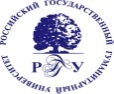 Федеральное государственное бюджетное образовательное учреждениевысшего образования«Российский государственный гуманитарный университет»(ФГБОУ ВО «РГГУ»)Аннотация дисциплины «История России до начала XX века»      Цель дисциплины - способствовать формированию у студентов целостного представления о прошлом России и ее месте в системе мировых цивилизаций. Задачи: - помочь студентам выделить "узловые моменты" исторического развития, закономерности и своеобразие российской истории;- раскрыть особенности развития социальной структуры русского общества и формирования общественных связей, традиций и представлений, утвердившихся в русском обществе на протяжении столетий; - осветить основные грани духовной жизни общества; сравнить российскую "модель" развития средневекового общества и государства с процессами, происходившими в странах Западной и Восточной Европы и на Востоке.Знать основные события российской истории, этапы становления государства, выделять ключевые темы, актуальные проблемы и дискуссионные аспекты в изучении истории России.Уметь - осуществлять поиск, самостоятельно работать и критически анализировать источники и научную литературу по истории России, формулировать цели и задачи исследования и делать самостоятельные выводы. Владеть навыками работы с историческими источниками, реферирования научной литературы по истории России при подготовке аудиторных занятий и письменных работ по изучаемому курсу  Знать основные события российской истории, этапы становления государства, выделять ключевые темы, актуальные проблемы и дискуссионные аспекты в изучении истории России.Уметь - осуществлять поиск, самостоятельно работать и критически анализировать источники и научную литературу по истории России, формулировать цели и задачи исследования и делать самостоятельные выводы. Владеть навыками работы с историческими источниками, реферирования научной литературы по истории России при подготовке аудиторных занятий и письменных работ по изучаемому курсу  Знать основные события российской истории, этапы становления государства, выделять ключевые темы, актуальные проблемы и дискуссионные аспекты в изучении истории России.Уметь - осуществлять поиск, самостоятельно работать и критически анализировать источники и научную литературу по истории России, формулировать цели и задачи исследования и делать самостоятельные выводы. Владеть навыками работы с историческими источниками, реферирования научной литературы по истории России при подготовке аудиторных занятий и письменных работ по изучаемому курсу  Знать основные события российской истории, этапы становления государства, выделять ключевые темы, актуальные проблемы и дискуссионные аспекты в изучении истории России.Уметь - осуществлять поиск, самостоятельно работать и критически анализировать источники и научную литературу по истории России, формулировать цели и задачи исследования и делать самостоятельные выводы. Владеть навыками работы с историческими источниками, реферирования научной литературы по истории России при подготовке аудиторных занятий и письменных работ по изучаемому курсу  Аннотация дисциплины «История России Новейшего времени»      Цель дисциплины - сформировать у студентов комплексное представление об этапах и наиболее значимых событиях социального, экономического, политического и культурного развития России в новейшее время.Задачи дисциплины:- проанализировать особенности экономического развития СССР в период, предшествовавший Великой Отечественной войне;- выявить модернизационные черты и особенности экономического развития СССР в период второй половины 1940-х – 1980-х годов;- определить особенности структуры советского общества на различных этапах его развития;   - проследить особенности политической системы советского государства в условиях начального периода развития советского государства, периода существования культа личности И.В. Сталина, деятельности Н.С. Хрущева и Л.И. Брежнева, периода перестройки;- ознакомить студентов с наиболее значимыми проектами политического, экономического и культурного развития СССР ;- проследить тенденции и факты развития духовной жизни советского общества; - акцентировать внимание обучающихся на дискуссионных проблемах изучения истории России советского периода.знать: - историческое наследие и культурные традиции народов, живших на территории СССР.- движущие силы и закономерности исторического процесса, место личности в историческом процессе и политической организации общества применительно к советскому периоду отечественной истории.- наиболее значимые факты, явления и события в области всеобщей и отечественной истории, источниковедения.- базовые принципы исторического и политологического подходов к изучению истории России советского периода.Уметь: - применять научные методы при изучении явлений и событий развития государства и общества.- использовать теоретические знания и методы исследования истории России при создании исследований различного квалификационного уровня.Владеть:- категориями и методами экономической науки для изучения исторических явлений хозяйственного развития России.- навыками самостоятельного анализа и научной оценки исторических явлений в развитии России.- навыками реферирования и аннотирования научной литературы по изучаемой дисциплине, навыками редакторской работы.знать: - историческое наследие и культурные традиции народов, живших на территории СССР.- движущие силы и закономерности исторического процесса, место личности в историческом процессе и политической организации общества применительно к советскому периоду отечественной истории.- наиболее значимые факты, явления и события в области всеобщей и отечественной истории, источниковедения.- базовые принципы исторического и политологического подходов к изучению истории России советского периода.Уметь: - применять научные методы при изучении явлений и событий развития государства и общества.- использовать теоретические знания и методы исследования истории России при создании исследований различного квалификационного уровня.Владеть:- категориями и методами экономической науки для изучения исторических явлений хозяйственного развития России.- навыками самостоятельного анализа и научной оценки исторических явлений в развитии России.- навыками реферирования и аннотирования научной литературы по изучаемой дисциплине, навыками редакторской работы.Знать: - историческое наследие и культурные традиции народов, живших на территории СССР.- движущие силы и закономерности исторического процесса, место личности в историческом процессе и политической организации общества применительно к советскому периоду отечественной истории.- наиболее значимые факты, явления и события в области всеобщей и отечественной истории, источниковедения.- базовые принципы исторического и политологического подходов к изучению истории России советского периода.Уметь: - применять научные методы при изучении явлений и событий развития государства и общества.- использовать теоретические знания и методы исследования истории России при создании исследований различного квалификационного уровня.Владеть:- категориями и методами экономической науки для изучения исторических явлений хозяйственного развития России.- навыками самостоятельного анализа и научной оценки исторических явлений в развитии России.- навыками реферирования и аннотирования научной литературы по изучаемой дисциплине, навыками редакторской работы.знать: - историческое наследие и культурные традиции народов, живших на территории СССР.- движущие силы и закономерности исторического процесса, место личности в историческом процессе и политической организации общества применительно к советскому периоду отечественной истории.- наиболее значимые факты, явления и события в области всеобщей и отечественной истории, источниковедения.- базовые принципы исторического и политологического подходов к изучению истории России советского периода.Уметь: - применять научные методы при изучении явлений и событий развития государства и общества.- использовать теоретические знания и методы исследования истории России при создании исследований различного квалификационного уровня.Владеть:- категориями и методами экономической науки для изучения исторических явлений хозяйственного развития России.- навыками самостоятельного анализа и научной оценки исторических явлений в развитии России.- навыками реферирования и аннотирования научной литературы по изучаемой дисциплине, навыками редакторской работы.Аннотация дисциплины «Всеобщая история»    Цель дисциплины - формирование у студентов взгляда на историю как единый процесс, поле взаимодействия личности, социума, культуры и выявление соотношения общего и особенного в развитии цивилизаций.Задачи дисциплины: - рассмотрение основных фактов и явлений всеобщей истории, выявлении типологических моделей развития;- выделение уникального в историческом процессе;- прослеживание эволюции базовых понятий, необходимых для структурирования событийной канвы мировой истории;- формирование представлений о современных методологических подходах к изучению истории.Знать: основные этапы и закономерности исторического развития обществаУметь: использовать полученные исторические знания для формирования гражданской позицииВладеть:  навыками поиска и использования исторической информации  в своей профессиональной деятельностиЗнать: основные этапы и закономерности исторического развития обществаУметь: использовать полученные исторические знания для формирования гражданской позицииВладеть:  навыками поиска и использования исторической информации  в своей профессиональной деятельности/Знать: основные этапы и закономерности исторического развития обществаУметь: использовать полученные исторические знания для формирования гражданской позицииВладеть:  навыками поиска и использования исторической информации  в своей профессиональной деятельности. Аннотация дисциплины «Иностранный язык»Цель дисциплины - Основной целью курса иностранного языка в ИАИ РГГУ является подготовка широко эрудированного выпускника средствами иностранного языка, который в процессе обучения выступает не столько как самостоятельная дисциплина, сколько как предмет, подчиненный профилирующим дисциплинам, являющийся медиумом профессиональных  знаний в реализации основной образовательной программы, как предмет, открывающий перед студентами большие возможности для ознакомления с зарубежным опытом в сфере избранной специальности.Задачи дисциплины: Выпускник должен овладеть заданным набором базовых лексико-грамматических конструкций иностранного языка, уметь распознавать их и активно пользоваться ими в целях коммуникации, знать особенности функциональных стилей, владеть терминологической лексикой и типами чтения литературы по специальности, владеть приемами перевода, реферирования и аннотирования текстов профессиональной направленности.  Знать: – специфику артикуляции звуков; чтение транскрипции; особенности интонации, акцентуации и ритма нейтральной (бытовой) речи в иностранном языке; особенности произношения, интонации и акцентуации, характерные для сферы профессиональной коммуникации;– базовую нейтральную (бытовую) и терминологическую лексику;– базовые грамматические конструкции и формы, типичные для нейтральной (бытовой) речи; грамматические конструкции и формы, присущие подъязыку специальности;– свободные и устойчивые словосочетания, фразеологические единицы, характерные для сферы бытовой и профессиональной коммуникации;– основные способы словообразования;– классификацию функциональных стилей речи и основные характеристики и особенности обиходно-литературного, официально-делового, научного стилей и стиля художественной литературы;– историю, культуру и традиции своей страны и стран изучаемого языка.Уметь:– дифференцировать иноязычную лексику по сферам применения (нейтральная /  бытовая, общенаучная, официально-деловая, терминологическая);– соотносить языковые средства с конкретными повседневно-бытовыми ситуациями, условиями и целями, а также с нормами профессионального речевого поведения, которых придерживаются носители языка;– работать с/над текстами страноведческой, общенаучной и профессиональной направленности в целях адекватной интерпретации прочитанного материала;– понимать монологическую/диалогическую речь, в которой использованы наиболее употребительные лексико-грамматические конструкции, характерные для коммуникативных ситуаций повседневно-бытового и профессионального общения;– понимать и правильно интерпретировать историко-культурные явления стран изучаемого языка, разбираться в общественно-политических институтах этих стран.Владеть: – базовым набором  лексики (нейтральной / бытовой, общенаучной и терминологической направленности); языком разных жанров научной  и справочной литературы (статьи, монографии,  бюллетени и другая документация); – базовым набором грамматических конструкций, характерных для бытовой, общенаучной и профессиональной литературы;–  навыками  чтения  (просмотрового, ознакомительного, поискового, изучающего);  основными видами монологического/диалогического высказывания бытового, общенаучного и профессионального характера;– приемами реферирования и аннотирования текстов профессиональной направленности;– переводческими навыками (устный/письменный перевод текстов профессиональной направленности);–  методикой и приемами перевода (реферативного, дословного); – навыками и методикой поиска страноведческой и профессиональной информации, пользуясь различными источниками (в том числе, Internet);– письменной формой языка в рамках, обязательных для осуществления профессиональных функций и научной деятельности (составление деловой документации; написание тезисов, статей, рефератов, аннотаций, докладов, рецензий, и т.п.);– основами публичной речи и базовыми приемами ораторского искусстваАннотация дисциплины «Русский язык и культура речи»Цель дисциплины – освоение студентами современных тенденций развития современного русского языка в сфере структуры и эволюции различных языковых единиц в том числе с целью развития культуры речевого поведения .Задачи дисциплины:- охарактеризовать нормы современного русского языка в традиционной общелитературной и специальной областях, в первую очередь в сфере официально-делового общения;-  дать сравнительный анализ языковых средств, используемых в официально-деловой сфере и в иных областях социальной коммуникации; - обеспечить выявление и освоение учащимися способов наиболее целесообразного использования языковых средств в соответствии со структурой и содержанием официально-деловых документов;- сформировать у учащихся современные представления о принципах делового письма, методике составления деловых писем, их структуре и связи в них речевых элементов, технике выбора в них языковых средств.1. Знать: – специфику артикуляции звуков; чтение транскрипции; особенности интонации, акцентуации и ритма нейтральной (бытовой) речи в иностранном языке; особенности произношения, интонации и акцентуации, характерные для сферы профессиональной коммуникации;– базовую нейтральную (бытовую) и терминологическую лексику;– базовые грамматические конструкции и формы, типичные для нейтральной (бытовой) речи; грамматические конструкции и формы, присущие подъязыку специальности;– свободные и устойчивые словосочетания, фразеологические единицы, характерные для сферы бытовой и профессиональной коммуникации;– основные способы словообразования;– классификацию функциональных стилей речи и основные характеристики и особенности обиходно-литературного, официально-делового, научного стилей и стиля художественной литературы;– историю, культуру и традиции своей страны и стран изучаемого языка.2. Уметь:– дифференцировать иноязычную лексику по сферам применения (нейтральная /  бытовая, общенаучная, официально-деловая, терминологическая);– соотносить языковые средства с конкретными повседневно-бытовыми ситуациями, условиями и целями, а также с нормами профессионального речевого поведения, которых придерживаются носители языка;– работать с/над текстами страноведческой, общенаучной и профессиональной направленности в целях адекватной интерпретации прочитанного материала;– понимать монологическую/диалогическую речь, в которой использованы наиболее употребительные лексико-грамматические конструкции, характерные для коммуникативных ситуаций повседневно-бытового и профессионального общения;– понимать и правильно интерпретировать историко-культурные явления стран изучаемого языка, разбираться в общественно-политических институтах этих стран.3. Владеть: – базовым набором  лексики (нейтральной / бытовой, общенаучной и терминологической направленности); языком разных жанров научной  и справочной литературы (статьи, монографии,  бюллетени и другая документация); – базовым набором грамматических конструкций, характерных для бытовой, общенаучной и профессиональной литературы;–  навыками  чтения  (просмотрового, ознакомительного, поискового, изучающего);  основными видами монологического/диалогического высказывания бытового, общенаучного и профессионального характера;– приемами реферирования и аннотирования текстов профессиональной направленности;– переводческими навыками (устный/письменный перевод текстов профессиональной направленности);–  методикой и приемами перевода (реферативного, дословного); – навыками и методикой поиска страноведческой и профессиональной информации, пользуясь различными источниками (в том числе, Internet);– письменной формой языка в рамках, обязательных для осуществления профессиональных функций и научной деятельности (составление деловой документации; написание тезисов, статей, рефератов, аннотаций, докладов, рецензий, и т.п.);– основами публичной речи и базовыми приемами ораторского искусстваАннотация дисциплины «Безопасность жизнедеятельности»     Цель учебной дисциплины «Безопасность жизнедеятельности» – формирование профессиональной культуры безопасности (ноксологической культуры), характера мышления и ценностных ориентаций, при которых вопросы безопасности рассматриваются как приоритетные, особенно ярко выраженные при чрезвычайных ситуациях, их воздействии на человека и среду обитания, готовности и способности специалиста использовать в профессиональной деятельности приобретенную совокупность знаний, умений и навыков для обеспечения безопасности в сфере профессиональной деятельности.Задачи дисциплины:Изучить характер чрезвычайных ситуаций и их последствия для жизнедеятельности.Овладеть правовыми основами безопасности жизнедеятельности при возникновении чрезвычайных ситуаций.Подготовить студентов к осознанным действиям в чрезвычайных ситуациях, научить грамотно применять способы защиты жизни и здоровья в сложившейся критической обстановке.Сформировать навыки оказания первой помощи населению при ликвидации последствий аварий, катастроф, стихийных бедствий, а также при массовых эпидемиях.Знать:1.	теоретические основы обеспечения безопасности жизнедеятельности;2.	негативные воздействия ЧС на человека и среду его обитания;3.	основы защиты населения;4.	способы и средства защиты населения в ЧС;5.	основы первой помощи в ЧС.Уметь:1.	определять характер ЧС и их поражающие факторы;2.	идентифицировать основные опасности среды обитания человека, оценивать риск их реализации;3.	выбирать методы защиты от опасностей и способы обеспечения комфортных условий жизнедеятельности;4.	осуществлять мероприятия по защите населения в ЧС;5.	оказывать первую помощь при массовых поражениях населения и возможных последствиях аварий, катастроф, стихийных бедствий;6.	ориентироваться и принимать решения в нестандартных ситуациях;7.	использовать правовые документы в своей деятельности;8.	понимать сущность и значение информации, осознавать опасность и угрозу.Владеть:1.	законодательными и правовыми актами в области безопасности и охраны окружающей среды;2.	способами и технологиями защиты в ЧС;3.	понятийно-терминологическим аппаратом в области безопасности;4.	методами обеспечения безопасности среды обитания и оказания первой помощи при ЧС;понятиями о проблемах устойчивого развития и путей снижения рисков для обеспечения безопасности личности, общества и государства. Аннотация дисциплины «Основы российского права»     Цель дисциплины: формирование у обучающихся способности, как познавательно-аналитического, так и практического использования в различных сферах деятельности знаний об основных принципах, отраслях и институтах современного российского права.Задачи: • понимать специфику и основных свойств права как социального регулятора в современном обществе;• приобретение навыков правового анализа проблем и процессов современного общества;• приобретение основных знаний о важнейших правовых отраслях и институтах современной российской системы права;• формирование у обучающихся основ правовой культуры и понимания гуманистической ценности права для толерантного восприятия социальных, этнических, конфессиональных и культурных различий;• знание своих прав и обязанностей человека и гражданина;• уметь ориентироваться в системе источников права и находить нужную правовую информацию;• применять оптимальные правовые способы решения задач в различных сферах своей деятельности;• формирование способности противодействовать проявлениям коррупционного поведения в различных сферах деятельности;• осуществлять свою профессиональную деятельность с учетом требований норм права. Знать:• специфику и основные свойства права как социального регулятора в современном обществе;• характеристику и специфику основных отраслей и институтов российской системы права;• знать права и обязанности человека и гражданина РФ;Уметь:• ориентироваться в системе источников права и находить нужную правовую информацию;• осуществлять свою профессиональную деятельность с учетом требований правовых норм;Владеть:• навыками правового анализа проблем и процессов современного общества для определения круга задач и оптимальных способов их решения;• основами правовой культуры и понимания гуманистической ценности права для толерантного восприятия социальных, этнических, конфессиональных и культурных различий;• навыками применения оптимальных правовых способов решения задач в различных сферах своей деятельности;Знать:• специфику и основные свойства права как социального регулятора в современном обществе;Уметь:• осуществлять свою профессиональную деятельность с учетом требований правовых норм;Владеть:• навыками правового анализа проблем и процессов современного общества;Знать:• характеристику и специфику основных отраслей и институтов российской системы права;Уметь:• противодействовать проявлениям коррупционного поведения в различных сферах деятельности; Владеть:• навыками применения оптимальных правовых способов решения задач в различных сферах своей деятельности;Знать:• характеристику и специфику основных отраслей и институтов российской системы права;Уметь:• ориентироваться в системе источников права и находить нужную правовую информацию;Владеть:• навыками применения оптимальных правовых способов решения задач в различных сферах своей деятельности;Аннотация дисциплины «Философия»    Цель дисциплины: формирование способности понимать и анализировать мировоззренческие, социально и личностно значимые философские проблемы. Задачи дисциплины:овладение базовыми представлениями о ключевых проблемах и основных 	исторических типах европейской философии;освоение навыков самостоятельного анализа соответствующих первоисточников;исследование различных социальных явлений с точки зрения их философского 	смысла.Знать: основные теоретико-методологические положения философииУметь: уметь формировать и аргументировано отстаивать собственную позицию по различным социальным и философским проблемамВладеть: навыками анализа и синтеза информации, связанной с проблемами межкультурного разнообразия общества в его различных контекстах: философском, социально-историческом, этическом. Аннотация дисциплины «Экономика»      Цель дисциплины – сформировать у студентов представление об экономическом образе мышления, о предмете и методологии экономической теории и её месте в системе наук, познакомить их с общетеоретическими основами хозяйствования, научить ориентироваться в меняющихся экономических условиях.	Задачи дисциплины:рассмотреть основные направления развития экономической мысли, современные экономические теории, эволюцию представлений о предмете экономики;дать представление о задачах, функциях и методах экономической науки; раскрыть сущность и типы общественного воспроизводства, предпосылки компромиссного экономического выбора;изложить основы и закономерности функционирования экономических систем;познакомить студентов с понятийно-категориальным аппаратом экономической науки и инструментами экономического анализа;сформировать у студентов знания о сущности и механизмах функционирования рынка, об основных организационно-правовых формах предпринимательской деятельности и методах оценки результатов деятельности фирмы; дать четкое представление об основных макроэкономических показателях, инструментах государственной фискальной и денежно-кредитной политики; сформировать целостное представление об основных тенденциях развития экономики России на современном этапе;повысить финансовую грамотность будущего специалиста.Знать: •	механизм достижения цели проектов с учетом имеющихся ресурсов и хозяйственных ограничений.Уметь: •	проектировать решение конкретной задачи проекта, выбирая оптимальный способ её решения, исходя из имеющихся ресурсных ограничений;•	применять экономическиеподходы при исследовании хозяйственных процессов.Владеть: •	экономическими методами управления хозяйственными проектами на всех этапах жизненного цикла.Знать: •	основные экономические категории и понятия;•	сущность и формы организации хозяйственной деятельности.Уметь: •	 ориентироваться в системе показателей результатов хозяйственной деятельности на макро- и микроуровнях.Владеть: •	методами теоретического исследования экономических явлений и процессов, навыками проведения экономического анализа.Знать: •	 основные категории, связанные с принятием решений в сфере личных финансов.Уметь: •	 выбирать обоснованные решения в сфере личных финансов.Владеть: •	современными технологиями в сфере личных финансов.Знать: •	 основные категории, связанные с принятием решений в сфере личных финансов.Уметь: •	 выбирать обоснованные решения в сфере личных финансов.Владеть: современными технологиями в сфере личных финансов.Аннотация дисциплины «Менеджмент»   Цель курса – формирование у студентов необходимого объёма компетенций, требуемых для реализации организаторских и управленческих способностей, позволяющих ускорить их профессиональную адаптацию к деятельности в современных организациях и эффективного взаимодействия с коллективом в рамках актуального правового поля с соблюдением норм профессиональной и общечеловеческой этики, и с учетом последних достижений и передового опыта в области менеджмента.Задачи курса: ознакомить студентов с истоками формирования управленческих идей и взглядов и их дальнейшей эволюцией в разные исторические периоды в различных странах, а также связью современного состояния управленческой мысли с прошлым;рассмотреть основные аспекты современного менеджмента и дать представление об интегрированном подходе к решению концептуальных вопросов теории управления и менеджмента, и практики менеджмента в организациях различных форм собственности. ознакомить студентов с внедрением новых принципов и методов эффективного менеджмента и координации деятельности коллективов людей в современных организациях;ознакомить студентов с внедрением новых принципов и методов управления коллективами людей во имя достижения высоких социально-экономических результатов.рассмотреть научно-практические подходы к управлению и образцы современного управления, доминирующие в той или иной социально-культурной среде, исходя из принципов цивилизованных рыночных отношений.Знает: эффективность использования стратегии сотрудничества для достижения поставленной цели, определяет свою роль в команде. Особенности поведения выделенных групп людей, с которыми работает/взаимодействует, учитывает их в своей деятельности Умеет: предвидеть результаты (последствия) личных действий и планирует последовательность шагов для достижения заданного результата.Владеет: методами эффективного взаимодействия с другими членами команды, в том числе участвует в обмене информацией, знаниями и опытом, и презентации результатов работы команды.Знает: возможности применения своих ресурсов и их пределов (личностных, ситуативных, временных и т.д.), для успешного выполнения порученной работы. Понимает важность планирования перспективных целей деятельности с учетом условий, средств, личностных возможностей, этапов карьерного роста, временной перспективы развития деятельности и требований рынка труда.Умеет: реализовать намеченные цели деятельности с учетом условий, средств, личностных возможностей, этапов карьерного роста, временной перспективы развития деятельности и требований рынка труда. Демонстрирует интерес к учебе и использует предоставляемые возможности для приобретения новых знаний и навыков.Владеет: оценкой эффективности использования времени и других ресурсов при решении поставленных задач, а также относительно полученного результата.Знает: эффективность использования стратегии сотрудничества для достижения поставленной цели, определяет свою роль в команде. Особенности поведения выделенных групп людей, с которыми работает/взаимодействует, учитывает их в своей деятельности Умеет: предвидеть результаты (последствия) личных действий и планирует последовательность шагов для достижения заданного результата.Владеет: методами эффективного взаимодействия с другими членами команды, в том числе участвует в обмене информацией, знаниями и опытом, и презентации результатов работы команды.Знает: возможности применения своих ресурсов и их пределов (личностных, ситуативных, временных и т.д.), для успешного выполнения порученной работы. Понимает важность планирования перспективных целей деятельности с учетом условий, средств, личностных возможностей, этапов карьерного роста, временной перспективы развития деятельности и требований рынка труда.Умеет: реализовать намеченные цели деятельности с учетом условий, средств, личностных возможностей, этапов карьерного роста, временной перспективы развития деятельности и требований рынка труда. Демонстрирует интерес к учебе и использует предоставляемые возможности для приобретения новых знаний и навыков.Владеет: оценкой эффективности использования времени и других ресурсов при решении поставленных задач, а также относительно полученного результата.Знает: эффективность использования стратегии сотрудничества для достижения поставленной цели, определяет свою роль в команде. Особенности поведения выделенных групп людей, с которыми работает/взаимодействует, учитывает их в своей деятельности Умеет: предвидеть результаты (последствия) личных действий и планирует последовательность шагов для достижения заданного результата.Владеет: методами эффективного взаимодействия с другими членами команды, в том числе участвует в обмене информацией, знаниями и опытом, и презентации результатов работы команды.Аннотация дисциплины «Информационная эвристика»    Цель дисциплины -  сформировать представление о природе научной информации, путях поиска информации по социальным и гуманитарным наукам, дать знания и навыки, необходимые для проведения самостоятельной научной работы, создания, редактирования и использования библиографических пособий по дисциплинам гуманитарного цикла.Задачи дисциплины: выработать у студента:– системное знание о методах информационного поиска в системе современного гуманитарного знания;– сформировать представление о целостном и систематизированном виде необходимые сведения о корпусе информационных пособий по социальным и гуманитарным наукам, правилах и логике поиска их и работы с ними.– В ходе освоения курса студент должен получить начальные знания об исторически сложившейся системе справочных и информационных изданий по социальным и гуманитарным наукам, – должен овладеть навыками поиска необходимой библиографической информации, – уметь составлять и использовать библиографические пособия.Знать: Теоретические понятия информационной эвристики; Историю развития информационного пространства в Европе и России;Основной круг библиографических источников;Практические аспекты исторической библиографииУметь: Составлять библиографическое описание источника информации по правилам, предусмотренным действующими ГОСТами;Составлять тематические списки источников и литературы по определенной теме.Владеть: методами информационного поиска в библиографических справочниках;методами информационного поиска в информационно-справочных системах архивов и библиотек; методами информационного поиска в интернет и электронных ресурсах. Аннотация дисциплины «Документоведение» Цель дисциплины – изучение закономерностей документообразования, складывания и развития систем документации, теоретических и практических проблем создания документов органами государственной власти, местного самоуправления и организациями любой организационно-правовой формы. Задачи дисциплины:показать взаимосвязь информации и документа;проследить эволюцию документа, как носителя информации, развитие способов документирования и материалов для фиксации информации;проанализировать процесс складывания и развития формуляра документа; проанализировать процесс складывания и развития систем документации;выявить и показать тенденции унификации, стандартизации и классификации как отдельных форм документов, так и систем документации в целом;показать современные требования к составлению и оформлению документов;привить навыки анализа документа; привить навыки составления любых видов документов и проектирования унифицированных форм документов, систем документации и информационно-документационной системы учреждения в целом.Знать: функции подразделений в сфере документационного обеспечения управления и архивного дела Уметь: выполнять работу по документационному обеспечению управления и архивному хранению   Владеть: навыками выбора наиболее оптимального решения управленческих задач в сфере документационного обеспечения управления и архивного дела Знать: смежные с документоведением и архивоведением научные дисциплиныУметь: выявлять взаимосвязи между документоведением, архивоведением и другими научными дисциплинами Владеть: навыками интерпретации знаний в области смежных научных дисциплин при решение задач в сфере документоведения и архивоведения. Аннотация дисциплины «Архивоведение»Цель курса:Изучение дисциплины предполагает рассмотрение основных
проблем архивоведения на фоне истории их складывания в отечественной науке и с учетом зарубежного опыта.В результате освоения дисциплины студентам прививаются навыки практической работы с архивными документа-
ми в государственных органах, муниципальных образованиях, организациях различных организационно-правовых форм,
а также в государственных, муниципальных архивах и негосударственных хранилищах, рукописных отделах музеев и библиотек.Задачи дисциплины:освоение научных основ российского архивоведения;изучение организации хранения, комплектования, учета и
использования архивных документов.Знать: основные методы и средства проведения теоретических исследованийУметь: применять полученные теоретические знания для решения задач профессиональной деятельностиВладеть: навыками проведения теоретических исследований в рамках образовательного процесса и дальнейшей профессиональной деятельности. Аннотация дисциплины «Источниковедение»     Цель:  овладеть навыками составления библиографических и архивных обзоров, овладеть навыками реферирования и аннотирования научной литературы, навыками редакторской работы,  добиться свободной и уверенной ориентации обучающихся в комплексе источников по истории России, содержании научных дискуссий, связанных с решением источниковедческих проблем; рассмотреть ведущие тенденции современной мировой и российской историографии в контексте научного освоения и переосмысления источниковедческой базы исторической науки; изучить историю формирования и развития источниковедения как исторической дисциплины, ее роль и место в системе социогуманитарного знания; проследить эволюцию формы и содержания отдельных видов исторических источников – законодательных, актовых, делопроизводственных, личного происхождения, статистических, периодической печати, кинофотофоновидеодокументов.Задачи:  ознакомление с историческими источниками, преимущественно по истории России, методами и методиками их научного освоения, овладение навыками анализа и синтеза отдельных видов и разновидностей исторических источников, в первую очередь, непосредственно связанных с профилями соответствующего направления подготовки обучающихся; историографическое переосмысление исследовательских практик, опирающихся на обновленную методологически и эмпирически документальную базу; применение междисциплинарных подходов в процессе изучения исторических источников, в том числе источников естественноисторического происхождения; определение связей источниковедения со смежными вспомогательными и специальными историческими дисциплинами.Знать основы теории источниковедения, основные этапы становления и эволюции источниковедения как отрасли гуманитарного знания, основы метода источниковедческого исследования.Уметь выявлять, отбирать для исследования комплексы исторических источников, определять их типо-видовую принадлежность, проводить источниковедческое исследование репрезентативных комплексов источников, интерпретировать полученную информацию.Владеть навыками проведения источниковедческого исследования: изучения проблемы происхождения источников, установления автора и изучения проблемы авторства, обстоятельств создания источников и бытования их в культуре, анализа содержания и интерпретации выявленной информации.Знать основы теории источниковедения, основные этапы становления и эволюции источниковедения как отрасли гуманитарного знания, основы метода источниковедческого исследования.Уметь выявлять, отбирать для исследования комплексы исторических источников, определять их типо-видовую принадлежность, проводить источниковедческое исследование репрезентативных комплексов источников, интерпретировать полученную информацию.Владеть навыками проведения источниковедческого исследования: изучения проблемы происхождения источников, установления автора и изучения проблемы авторства, обстоятельств создания источников и бытования их в культуре, анализа содержания и интерпретации выявленной информации. Аннотация дисциплины «Археография»    Цель дисциплины: дать бакалаврам целостное представление об «универсальной археографии» — исторической науке, занимающейся проблемами выявления, научного описания и изучения исторических источников с целью их последующей публикации и введения в научный оборот, а также изучающей теорию, методику и практику публикаторской деятельности, основные этапы археографического освоения  источниковой базы.Задачи дисциплины: ознакомить студента с:– историографией археографии и историей возникновения терминов «археография», «дипломатика», «текстология»;– категориальным аппаратом, основными понятиями, предметом и объектом археографии, ее междисциплинарными связями;– типами, видами и формами публикаций, включая издания на электронных носителях;– методикой подготовки археографической публикации;– основными проблемами формирования археографического фонда и археографической базы отечественной исторической науки.знать: – историю возникновения и становления основных публикаторских центров; уметь:– осуществлять самостоятельный подход к изучению документального наследия различных эпох;владеть: – проблемами взаимодействия археографических публикаций, оперативных изданий и общественного сознания; – современной проблематикой археографических исследований.знать:  – категориальный аппарат дисциплины, археографические термины и понятия;– основные типы, виды и формы публикаций в традиционной форме и наиболее важные особенности современных электронных публикаций, в том числе Интернет-публикаций исторических документов;– методику и основные этапы создания археографической публикации и подготовки оперативного издания документов;уметь:– выявлять наиболее перспективные и требующие всестороннего археографического освоения проблемы истории;– выявлять и отбирать для публикации исторические источники;– готовить тексты и источники к оперативному изданию либо к публикации их описаний;владеть:– методами пользования электронными базами данных и электронными ресурсами в связи с задачами публикации исторических источников. Аннотация дисциплины «Информационные технологии»Цель дисциплины соотнесена с результатом освоения ОП ВО (формируемыми компетенциями).Цель дисциплины -  обеспечить достаточный и необходимый уровень теоретических знаний и практических навыков в решении задач применения информационных технологий.Задачи дисциплины:исследовать перспективы развития информационных технологий;проанализировать нормативно-правовую базу, регулирующую применение информационных технологий;изучить теоретические основы применения информационных технологий в современных условиях;сформировать профессиональные навыки использования новых информационных технологий.Знать: основные методы, способы и средства получения, хранения и переработки информацииУметь: использовать полученные знания  в области работы с информационными ресурсами на практикеВладеть: навыками получения, хранения и переработки информации в целях профессиональной деятельностиЗнать: основные информационные технологии, используемые в документационном обеспечении управления и архивном деле, историю их создания и направления развитияУметь: применять основные информационные технологии, используемые в документационном обеспечении управления и архивном деле на практикеВладеть: навыками работы в системах электронного документооборота, а также электронно-цифровой обработки документов в сфере документационного обеспечения управления и архивного дела. Аннотация дисциплины «Организация и технология документационного обеспечения управления»    Цель дисциплины – подготовить выпускника, знающего основные направления государственной регламентации работы с документами в Российской Федерации, задачи службы документационного обеспечения управления и владеющего методами анализа и совершенствования технологии типовых делопроизводственных операций. Задачи дисциплины:- изучить историю формирования национальной системы делопроизводства;- овладеть специальной терминологией;- изучить современную законодательную, правовую и нормативную базу, регламентирующую работу с документацией;- сформировать у студентов навыки выполнения основных делопроизводственных операций в условиях применения традиционных и автоматизированных технологий обработки документов;- сформировать навыки анализа системы документационного обеспечения управления;- определить направления возможного совершенствования системы документационного обеспечения управления;- изучить порядок организации службы документационного обеспечения управления в современной организации.Знать: основные методы, способы и средства получения, хранения и переработки информацииУметь: использовать полученные знания  в области работы с информационными ресурсами на практикеВладеть: навыками получения, хранения и переработки информации в целях профессиональной деятельностиЗнать: основные информационные технологии, используемые в документационном обеспечении управления и архивном деле, историю их создания и направления развитияУметь: применять основные информационные технологии, используемые в документационном обеспечении управления и архивном деле на практикеВладеть: навыками работы в системах электронного документооборота, а также электронно-цифровой обработки документов в сфере документационного обеспечения управления и архивного дела. Аннотация дисциплины «Кадровое делопроизводство»     Цель дисциплины -  подготовить выпускника, владеющего навыками ведения кадрового делопроизводства.Задачи дисциплины:Сформировать у студента компетенции, позволяющие ему выполнять весь комплекс работ по кадровому делопроизводству;  Сформировать у него комплексное представление о системе документации по личному составу; Дать представление об уровне регламентации кадрового делопроизводства в РФ; Научить студента составлять и оформлять организационные кадровые документы; Научить студента документировать основные кадровые процедуры в соответствии с требованиями законодательства; Научить студента организовывать работу кадровой службы, составлять локальные нормативные акты, регламентирующие ее деятельность. Обучить основным технологическим приемам делопроизводственных операций, организации хранения кадровой документации. Знать: порядок работы служб документационного обеспечения управления и архивов Уметь: регламентировать работу служб документационного обеспечения управления и архивов  Владеть: навыками организации работы подразделений в сфере документационного обеспечения управления и архивного дела в соответствии с нормативными требованиямиЗнать: законодательные и другими нормативными правовыми актами в сфере служебной деятельности Уметь: работать с нормативно-правовой базой в сфере служебной деятельности  Владеть: навыками применения антикоррупционных норм в профессиональной деятельности и повседневной жизни. Аннотация дисциплины «Россия на современном этапе»    Цель дисциплины – сформировать  разносторонние знания об исторических процессах и явлениях в их социокультурных, политических и экономических измерениях; научиться применять полученные знания в профессиональной деятельности.Задачи дисциплины:ознакомить студента с основными процессами в экономике, политике, социальной и культурной жизни современной России; исследованиями реформ и   взглядов советских и  постсоветских  гуманитариев на их особенности;сформировать  устойчивый интерес  студента к  проблемам современности в широком контексте  ее понимания;выработать навыки использования в своих исследовательских практиках  исторического подхода к текущей истории России.научить студента практически осваивать историческую информацию и разбираться в политических и др. вопросах.Знать: историю России с момента начала формирования новой российской государственности во второй половине 1980-х гг. до настоящего времени. Уметь: анализировать современные события  российской истории, выявлять причинно-следственные связи.Владеть: основными приемами сравнительного анализа исторических событий в контексте мировой истории.Знать: историю России с момента начала формирования новой российской государственности во второй половине 1980-х гг. до настоящего времени. Уметь: анализировать современные события  российской истории, выявлять причинно-следственные связи.Владеть: основными приемами сравнительного анализа исторических событий в контексте мировой истории.Знать: историю России с момента начала формирования новой российской государственности во второй половине 1980-х гг. до настоящего времени. Уметь: анализировать современные события  российской истории, выявлять причинно-следственные связи.Владеть: основными приемами сравнительного анализа исторических событий в контексте мировой истории.Знать: методы анализа исторических источников и историографического анализаУметь: Использовать методы анализа исторических источников и историографического анализаВладеть: методами анализа исторических источников и историографического анализа в  профессиональной деятельности. Аннотация дисциплины «История государственных учреждений СССР и РФ»      Цель дисциплины: сформировать у выпускника системные представления о процессе организационной эволюции государственного аппарата как неотъемлемой части отечественной государственности и историческом опыте решения проблем совершенствования российского государственного механизма.Задачи:- усвоить новейшие теоретические представления о главных этапах и явлениях истории Российского государства и системы его учреждений;- приобрести знания об эволюции организационного устройства и особенностях функционировании государственного аппарата в советском государстве.- получить навыки самостоятельного поиска, выявления, обобщения и анализа ретроспективной информации о развитии отечественного государственного аппарата.современные научные представления об эволюции составляющих государственности постсоветской России: его государственного устройства, государственной идеологии, чиновничества и системы его учреждений– главное содержание и эволюцию организационного устройства высшего, центрального и местного звеньев государственного аппарата в ХХ-XXI вв. – основы правового положения, организационного устройства и особенности функционирования важнейших государственных органов и ведомств современной России Уметь:- выявлять источники и литературу по конкретным вопросам современной российской государственности и самостоятельно работать с ними - использовать культурные традиции и знания историко-культурных особенностей развития России на практике - анализировать и обобщать (в том числе в табличных формах и в форме графических организационно-структурных схем) информацию источников, отражающую состояние и развитие современного государственного аппарата, государственного устройства, и чиновничества Российской Федерации Владеть:- современной трактовкой базовых понятий государствоведческой теории - способностью к самоорганизации в целях решения задач профессиональной деятельности;- навыками подготовки корректных в научно-методическом и стилистическом отношениях текстов, отражающих результаты выявления, обобщения и анализа информации по проблемам современной российской государственности - основами информационно-аналитической деятельности и способностью применять их в профессиональной сфере.  Аннотация дисциплины «Информационное право»   Цель дисциплины -  подготовить специалиста, обладающего знаниями о правовом регулировании информационных отношений, в т.ч. в профессиональной сфере деятельностиЗадачи дисциплины:- рассмотреть феномен информации и информационного ресурса, как объекта правовых отношений;- сформировать у обучающихся понимание места информационного права и его институтов в системе российского права;- сформировать у обучающихся понимание правового регулирования отношений по поводу архивных документов как информационных ресурсов;- изучить законодательство РФ в информационной сфере и установленные им правовые режимы информационных ресурсов;- сформировать навыки профессионального юридического анализа, толкования и применения норм информационного права;- рассмотреть правовое регулирование основных институтов и режимов информационного права;- овладеть необходимой юридической терминологией;- изучить виды ответственности и условия наложения ответственности в сфере информационного права.Знать: области правового регулирования информационных отношений;правовые институты в сфере информационного права;правовые режимы информационного права;виды ответственности в сфере информационного права.Уметь: осуществлять поиск правовой информации в печатных изданиях и правовых справочных системахВладеть: современными теоретическими и правовыми основами применения информационно-коммуникационных технологий в сфере документационного обеспечения управления и архивного делаЗнать:  законодательство РФ в информационной сфере;Уметь: работать с законодательными и другими нормативными правовыми актамиВладеть: навыками профессионального юридического анализа, толкования и применения норм информационного права. Аннотация дисциплины «Информационные технологии в документационном обеспечении управления»    Цель дисциплины – подготовить выпускника, обладающего достаточным и необходимым уровнем теоретических знаний и навыков их применения в решении практических задач работы с информационными технологиями в ДОУ.Задачи:- изучение основных понятий, используемых в процессе применения информационных технологий в ДОУ;- изучение истории применения информационных технологий в ДОУ;- изучение нормативно-правовых основ применения информационных технологий в ДОУ;- изучение технического и прикладного программного обеспечения, используемых при организации электронного документооборота, информационном обеспечении управления, организации хранения документов на традиционных и электронных носителях;- изучение принципов выбора и организации внедрения и использования технического и программного обеспечения;- изучение информационных систем и основных информационных ресурсов в ДОУ;- изучение и анализ средств защиты информации в информационных системах, используемых в ДОУ.Знать: •	основные методы, способы и средства получения, хранения и переработки информации;•	основные информационные технологии, используемые в документационном обеспечении управления и архивном деле, историю их создания и направления развития.Уметь:•	использовать полученные знания в области работы с информационными ресурсами на практике;•	применять основные информационные технологии, используемые в документационном обеспечении управления и архивном деле на практике.Владеть: •	навыками получения, хранения и переработки информации в целях профессиональной деятельности;•	навыками работы в системах электронного документооборота, а также электронно-цифровой обработки документов в сфере документационного обеспечения управления и архивного дела. Аннотация дисциплины «Информационные технологии в архивном деле» Цель дисциплины - изучение теоретических проблем и прикладных аспектов информатизации архивного дела, основных  направлений внедрения информационных технологий в деятельность архива.Задачи дисциплины: 1)	изучение основных понятий, используемых в процессе применения информационных технологий в архивном деле;2)	изучение истории механизации и автоматизации архивного дела в нашей стране и за рубежом;3)	изучение нормативно-правовых основ применения информационных технологий в архивном деле;4)	изучение технического и прикладного программного обеспечения, используемых при организации электронногодокументооборота, информационном обеспечении управления, организации архивного хранения документов на традиционных и электронных носителях;5)	изучение принципов выбора и организации внедрения и использования технического и программного обеспечения;6)	изучение информационных систем и основных информационных ресурсов в архивном деле;7)	изучение и анализ средств защиты информации в информационных системах, используемых в архивном деле.Знать – основные информационные библиографические ресурсы по документоведению и архивоведению; типовое программное обеспечение, применяемое для функционирования автоматизированной системы централизованного учета документов Архивного фонда РФ, Автоматизированного центрального фондового каталогаУметь – осуществлять поиск научно-технической информации по своей профессиональной деятельности; разбираться в базовых аспектах функционирования современных информационных систем в архивном деле.Владеть -	навыками использования компьютерной техники и информационных технологий,  основными методами, способами и средствами получения, хранения, переработки информации»; навыками выбора программного обеспечения для информационного обеспечения деятельности архивов. Аннотация дисциплины «Архивное право»   Цель данного курса — дать студентам основные представления о становлении и развитии архивного права с 1990-х гг. по  настоящее время в РоссииЗадачи дисциплины: рассмотреть становления отечественного архивного права; изучить законодательства об архивном деле в РФ в части федеральных законов, иных нормативных правовых актов РФ, а
также законов и иных нормативных правовых актов субъектов РФ;взаимосвязи архивного права со смежными отраслями права;Знать: отрасли права, историю их формирования и развития в РоссииУметь: использовать знания в области права и правовые ресурсы в профессиональной деятельностиВладеть: навыками поиска и использования правовой информации для решения задач профессиональной деятельностиЗнать:  законодательство РФ в сфере архивного дела;Владеть: навыками профессионального юридического анализа, толкования и применения норм архивного праваАннотация дисциплины «Государственные, муниципальные и ведомственные архивы»    Цель дисциплины -  «Государственные, муниципальные и ведомственные архивы» – дать студентам углубленное и цельное, комплексное представление о том, как осуществляется взаимодействие государственных, муниципальных и ведомственных архивов в решении задачи концентрации, сохранения и использования документов Архивного фонда РФ (АФ РФ) – важнейшей составляющей культурного достояния народов России; о проблемах, возникающих в процессе такого взаимодействия, об опыте их решения в целях своевременного и качественного формирования АФ РФ в системе национальных информационных ресурсов. Основная цель курса – изучение проблем, связанных с собиранием и освоением наследия прошлого в конкретной исторической обстановке. В их числе: развитие отечественного архивов, возникновение и модернизация структуры архивов, формы и методы управления архивами, изменения работы архивов в зависимости от исторических условий; комплектование, отбор дел на постоянное хранение или уничтожение, организация хранения документов, разработка учетно-справочного и научно-справочного аппарата; использование документов в научных, культурных, практических и политических целях.Задачи дисциплины: - сформировать у студентов целостное профессиональное понимание процессов и явлений, закономерностей и особенностей истории отечественных государственных, муниципальных и ведомственных архивов, их современной организации;- сформировать у студентов представление не только об основных опубликованных справочниках по тому или иному архиву, но и о так называемом «внутриархивном» справочном аппарате (описях, каталогах, указателях, обзорах и пр.);- научить студентов самостоятельно выявлять и оценивать с применением историко-компаративистских методов научного анализа характерные черты и особенности хода архивного строительства в контексте общей истории Отечества, а также его взаимообусловленность с историей духовной (гуманитарной) культуры на различных этапах жизнедеятельности человека.Знать: историю создания и развития государственных и ведомственных архивов РФ.Уметь: использовать теоретические знания и методы исследования на практике. Владеть: методами исследования на практике. Аннотация дисциплины «Системы хранения электронных документов»Цель дисциплины  - подготовить специалиста, знающего теоретические основы архивоведения электронных документов, владеющего методикой организации хранения, комплектования, учета и использования электронных документов различных видов представления информации и форматов на современном этапе.Задачи дисциплины:- изучить особенности электронных  документов как объектов архивного хранения в отечественной и зарубежной историографии; -  сформировать представления о нормативной методической базе хранения электронных документов, в. т. ч. в составе Архивного фонда РФ; - сформировать представление об обеспечении  сохранности, учете и описании электронных документов, организации их оперативного и долговременного хранения;- изучить классификацию электронных документов;- изучить организацию комплектования архивов организаций, государственных и муниципальных архивов электронными документами; - изучить критерии экспертизы ценности ЭД;- изучить программное обеспечение для электронных архивов.знать: -  основы тенденции правового регулирования   хранения электронных документов  (ЭД) в российском законодательстве, основные тенденциях в развитии правовой базы; - роль электронных архивов в составе национальных архивных служб мира, их функции и профиль;- основные международные и межгосударственные стандарты в области долговременного и постоянного хранения ЭД;  -  положения национальных и отраслевых стандартов и методических рекомендаций по методике организации хранения, комплектования, учета и использования электронных документов в РФ, методические разработки федеральных и региональных архивов, ведомств РФ ;-  роль электронных документов в составе Архивного фонда РФ на современном этапе; их ценность как исторических источников; - принципы и признаки  классификации электронных документов;-  особенности учета и описания электронных документов на основе методических разработок российских и зарубежных архивов;-  основы обеспечения сохранности электронных документов  при долговременном и постоянном хранении в т.ч. на основе опыта и методических разработок российских и зарубежных архивов; -  современный опыт по созданию электронных архивов в нашей стране и за рубежом как учреждений, структурных подразделений министерств и ведомств, корпораций осуществляющих долговременное и постоянное хранение ЭД, состав их фондов, источники комплектования, функции;уметь:-	организовать  постоянное и долговременное хранение  электронных документов в соответствии с научными принципами и нормативными требованиями, а также стандартами и методическими рекомендациями ;- использовать существующие методические разработки и стандарты для создания локальных нормативных актов, инструкций и руководств, регламентирующих учет, описание, хранение электронных документов;- организовать комплектование архива организации электронными документами, оформить соответствующую сопроводительную и ученую документацию в соответствии с научными принципами и нормативными требованиями, а также стандартами и методическими рекомендациями;- составить рекомендации для службы ИТ по  выбору технического и программного обеспечения для электронного архива организации в соответствии с научными принципами и нормативными требованиями, а также стандартами и методическими рекомендациями;- составить локальные нормативные акты и руководства для работы электронного архива организации;владеть:- технологиями классификации, поиска документов в электронном архиве);- поиском профильных информационных ресурсов в сети Интернет;- навыками выбора и сравнения программных  комплексов для электронного архива организации;- навыками учета и обеспечения сохранности ЭД. Аннотация дисциплины «Местное самоуправление и муниципальная служба»Цель дисциплины – подготовить специалиста, владеющего знаниями об организации и функционировании органов местного самоуправления в Российской Федерации, а также   информационных ресурсах, формирующихся на муниципальном уровне, с целью применения полученных знаний в практической работе и научных исследованиях в данной области.  Задачи дисциплины  состоят в следующем:- изучить исторические и теоретические аспекты организации местного самоуправления;- рассмотреть особенности территориальной организации местного самоуправления в Российской Федерации; - изучить систему, организационное устройство и компетенцию муниципальных органов власти;- изучить организацию   муниципальной службы и особенностей ее прохождения.Знать: •	отрасли права, историю их формирования и развития в России;•	современную систему органов государственной власти и управления, систему муниципальных органов управления и местного самоуправления, а также историю их создания и развития в РоссииУметь: •	использовать знания в области права и правовые ресурсы в профессиональной деятельности;•	применять полученные знания для решения задач профессиональной деятельности в сфере создания, комплектования и использования документов на различных носителяхВладеть: •	навыками поиска и использования правовой информации для решения задач профессиональной деятельности;•	навыками практической работы с информационными ресурсами государственных и муниципальных органовАннотация дисциплины«Вспомогательные исторические дисциплины»Цель дисциплины: формирование у студента системного знания о комплексе вспомогательных исторических дисциплин как неотъемлемой части исторической науки и гуманитарного знания, о методах работы с историческими источниками; умения применять методы вспомогательных исторических дисциплин для атрибуции исторических источников: установления авторства, времени и места их создания, подлинности; умения использовать методы вспомогательных исторических дисциплин в архивной и документоведческой практиках.Задачи дисциплины: выработать у студента:– знание исторических источников в системе современного гуманитарного знания;– системное знание о месте письменности в культурно-историческом развитии общества;– навыки квалифицированного чтения и транскрипции текстов письменных исторических источников;– системное знание о принципах, методе и технологии палеографического исследования и палеографического описания исторических источников; – понимание места палеографии в системе гуманитарного знания, в архивной и докумен-товедческой практиках;– системное знание об основных принципах формирования, развития и функционирования систем летосчисления;– системное знание о методах работы с календарно-хронологической информацией с целью уточнения, определения и перевода на современную систему летосчисления дат исторических источников;– системное знание о складывании и развитии систем мер и счета, в том числе денежного;– системное знание об основных методах становления и функционирования знаковых систем, символической информации в печатях и гербах;– навыки выявления и обработки палеографической, хронологической, метрологической, геральдической и сфрагистической информации;– навыки использования данных и методов вспомогательных исторических дисциплин в источниковедческом и историческом исследованиях, в архивной и документоведческой практиках.Знать: •	приемы анализа внешних признаков письменных источников; •	особенности изучения письма как феномена культуры, способы фиксации речи при письме; •	принципы и эволюцию материалов и орудий письма;•	единицы счета времени и способы их измерения;•	особенности складывания и развития древнерусской системы мер и денежного счета; •	принципы формирования современной системы мер; особенности работы с изобразительной и символической информацией, содержащейся в печатях и гербах;•	место вспомогательных исторических дисциплин в системе гуманитарных наук;•	предмет и задачи вспомогательных исторических дисциплин.Уметь: •	составлять палеографическое описание письменных источников;•	уточнять и переводить даты на современную систему летосчисления; работать с метрологической информацией, содержащейся в письменных источниках; •	атрибутировать актовые источники по печатям и гербам; читать и описывать гербы.Владеть: •	навыками чтения текстов, написанных вышедшими из употребления типами графики письма;•	навыками работы с календарно-хронологической информацией, содержащейся в исторических источниках.Аннотация дисциплины «История государственного аппарата России XV-начала XX веков»     Цель и задачи дисциплины - сформировать целостное представление о развитии государственного аппарата России в XV – начала XX в. - изучить процессы формирования государственных учреждений, исходя их уровневой классификации- изучить развитие кадров российской бюрократии в изучаемый период- рассмотреть деятельность учреждений, обеспечивавших организацию управления территорией. Знать: •	систему органов государственной власти и управления, систему муниципальных органов управления и местного самоуправления, а также историю их создания и развития в России XV – начала XX вв.;•	порядок формирования организационной структуры учреждения в различные исторические периодыУметь: •	анализировать основные направления развития государственного аппарата России;•	анализировать развитие организационной структуры учреждения в различные исторические периодыВладеть: •	навыками классификации и систематизации государственных органов России в различные исторические периоды;•	навыками анализа развития организационной структуры учреждения в различные исторические периоды в контексте  истории деятельности структур государственного аппарата РоссииАннотация дисциплины «История архивного дела во Франции»    Цель дисциплины -  Рассмотрение  исторического развития архивного дела Франции.  В ходе изучения курса студенты овладевают знаниями по истории архивов Франции, знакомятся с составом и содержанием важнейших французских  архивов, их деятельностью в области комплектования, обеспечения сохранности и использования документов.  Овладение курсом, в который заложен элемент компаративистики, занимает важное место в профессиональной  подготовке специалиста, позволяет ему быть на уровне современных достижений архивной мысли и практики.Задачи дисциплины - изложение основных фактов и событий французского архивного дела и французских архивов на основе  сочетания проблемно-хронологического и цивилизационного подходов;- формирование понимания как о непрерывности, преемственности, обновлении и тенденциях, так и о несинхронности, неравномерности развития “мира архивов”;- расширение границ познания консолидированных действий мирового архивного сообщества по определению целевых установок и ценностных ориентиров в сбережении, приумножении и использовании всемирного историко-документального наследия – важнейшей составляющей коллективной памяти человечества.Знать: -основные этапы  истории  архивов и архивного дела ФранцииУметь:  выявлять историко-документальное наследие Владеть: методами освоения и использования историко-культурного наследия. Аннотация дисциплины «Культура Франции»    Цель дисциплины: проследить эволюцию культурных эпох во Франции с целью подготовить специалиста, способного уважительно и бережно относиться к историческому наследию и культурным традициям.Задачи дисциплины:•	проанализировать культурные модели и концепции, развивавшиеся на всем протяжении истории Франции;•	изучить важнейшие концепции, художественно-эстетические интерпретации в рамках французской культуры;•	овладеть понятийно-терминологическим аппаратом искусствоведения;Знать: •	основные тенденции развития французской культуры, её связь и взаимодействие с культурой России и других стран;•	гуманистические ценности необходимые для сохранения и развития современной цивилизации; •	состав и содержание архивных фондов, связанных с развитием культуры;Уметь: •	анализировать основные направления развития культуры;•	применять современные приёмы эстетико-аналитической и интерпретационно-оценочной работы с различными явлениями и материальными предметами французской культуры и использовать их в научно-исследовательской деятельности; Владеть: •	навыками поиска архивной информации по истории французской культуры;•	готовностью принимать нравственные обязанности по отношению к окружающей природе, обществу, другим людям и самому себе.Знать: •	гуманистические ценности необходимые для сохранения и развития современной цивилизации; •	состав и содержание архивных фондов, связанных с развитием культуры;•	роль и место культуры в развитии истории и других общественных дисциплин.Уметь: •	применять современные приёмы эстетико-аналитической и интерпретационно-оценочной работы с различными явлениями и материальными предметами французской культуры и использовать их в научно-исследовательской деятельности; Владеть: •	навыками анализа и изучения произведений и явлений французской культуры прошлого и настоящего;•	навыками поиска архивной информации по истории французской культуры;Знать: •	основные тенденции развития французской культуры, её связь и взаимодействие с культурой России и других стран;•	состав и содержание архивных фондов, связанных с развитием культуры;•	роль и место культуры в развитии истории и других общественных дисциплин.Уметь: •	анализировать основные направления развития культуры;•	применять современные приёмы эстетико-аналитической и интерпретационно-оценочной работы с различными явлениями и материальными предметами французской культуры и использовать их в научно-исследовательской деятельности; Владеть: •	навыками анализа и изучения произведений и явлений французской культуры прошлого и настоящего;•	навыками поиска архивной информации по истории французской культуры;Знать: •	гуманистические ценности необходимые для сохранения и развития современной цивилизации; •	состав и содержание архивных фондов, связанных с развитием культуры;•	роль и место культуры в развитии истории и других общественных дисциплин.Уметь: •	применять современные приёмы эстетико-аналитической и интерпретационно-оценочной работы с различными явлениями и материальными предметами французской культуры и использовать их в научно-исследовательской деятельности; Владеть: •	навыками анализа и изучения произведений и явлений французской культуры прошлого и настоящего;•	навыками поиска архивной информации по истории французской культуры;Аннотация дисциплины «Формы и методы репрезентации прошлого в XIX -ХХ вв.: музей, литература, театр, живопись, кинематограф»    Цель дисциплины -  в рамках представленном курсе предполагается сформировать у студентов целостное научное представление о разнообразии форм репрезентации истории в европейской культуре XIX – XX вв. В период роста интереса общества к прошлому в разных европейских странах, исторические знания и представления формировались и транслировались не только посредством научных исторических трудов, но и через художественную литературу, театр, музыку, живопись, кинематограф, музейные экспозиции и многое другое. В данном курсе рассматриваются причины такого интереса к прошлому писателей, художников и кинематографистов, а также особенности разных форм репрезентации истории в социокультурном контексте эпохи.Задачи дисциплины:- продемонстрировать многообразие путей и источников формирования и репрезентации исторического сознания и исторической культуры;- рассмотреть основные этапы формирования исторического сознания общества, его особенности в разные эпохи;- проанализировать влияние социокультурного и политического контекста эпохи на особенности методов репрезентации истории;- изучить мировоззренческие и ценностные представления людей в различные периоды истории;- сформировать навыки комплексного анализа разного типа источников формирования исторического сознания.Знать: особенности исторического знания в разные эпохи, основные достижения мировой культуры, особенности подходов к исследованию исторических источников, особенности мировоззрения людей в разные эпохиУметь: сопоставлять особенности различных источников, анализировать проблемы, представленные в источниках, влияние контекста эпохи на особенности исторического познания Владеть: навыками проведения комплексного анализа исторических источников разного вида, явлений и процессов, навыками анализа различных мнений с учётом уважения к другим культурным традициям. Аннотация дисциплины «История Франции»    Цель дисциплины: подготовить специалиста, владеющего знаниями в области истории  Франции с древнейших времен до современности и осознающего историко-культурную специфику развития французского государства на всех этапах его существования.  Задачи: – проанализировать основные события истории Франции с древнейших времен до современности;– дать целостное представление о ключевых процессах, событиях и деятелях истории Франции, ее месте в европейской и мировой истории;– рассмотреть источники по истории Франции;– проследить основные направления развития историографии Франции;– овладеть понятийно-терминологическим аппаратом по истории Франции.Аннотация дисциплины «Архивное законодательство во Франции»      Цель дисциплины - подготовить профессионала-историка, имеющего всестороннее представление об архивном законодательстве во Франции в его развитии.Задачи дисциплины:- способствовать пониманию студентами принципов эволюции архивного дела на различных этапах истории Франции;- побудить учащихся к анализу основ французского архивного законодательства; - сформировать у бакалавров понимание институциональной структуры архивоведения во Франции;- продемонстрировать взаимосвязь эволюции архивного дела и государственного устройства Франции.Знать: основные законодательные акты, регулирующие деятельность архивов во ФранцииУметь: анализировать французское архивное законодательствоВладеть: технологией анализа нормативно-правовых актов в сфере архивного дела. Аннотация дисциплины «Всеобщая история архивов»   Цель дисциплины: сформировать у студентов научное мировоззрение в области всеобщей  истории  архивов; подготовить специалиста, владеющего знаниями в области истории архивов различных стран и осознающего историко-культурную специфику развития архивов и архивного дела в конкретно взятой стране.  Задачи: Проанализировать основные события истории возникновения и функционирования архивов в различные периоды истории;Знать основные этапы развития архивоведческой мысли за рубежом;Дать  представление  о  специфике,  закономерностях  развития зарубежного архивоведения;Изучить историко- и социокультурный «фон» возникновения архивной деятельности;Знать современное состояние и перспективы развития архивного дела в зарубежных странах;Овладеть понятийно-терминологическим аппаратом относительно истории различных архивных систем.Знать:-методологию научных исследований проблем архивного дела за рубежом;Уметь:применять на практике нормативные и методические документы, регламентирующие организацию зарубежных архивов.Владеть:- методикой анализа современного состояния архивного дела за рубежомАннотация дисциплины «История архивов России»     Цель дисциплины – дать студентам углубленное, целостное представление об истории формирования и деятельности архивов России, преемственности практики комплектования, хранения и использования документов российских архивов в дореволюционный период и в новейшее время; познакомить с проблемами, связанными с собиранием и освоением наследия прошлого, в конкретной исторической обстановке. В их числе: развитие отечественного архивного дела, формы и методы управления архивами, влияние исторических условий на жизнь и деятельность архивов, разработка научно-справочного аппарата; использование архивных документов в практических, политических, научных и культурных целях. Кроме того, конечной целью курса является воспитание у студентов сознание гуманистической миссии архивиста в современном мире, связанной с постоянно возрастающей ценностью архивов как основного элемента возникающей в XXI веке новой «глобальной информационной инфраструктуры» (по терминологии ЮНЕСКО), или «единого архивно-информационного 	пространства» (по терминологии современных отечественных архивоведов).Для достижения цели решаются следующие задачи: -	сформировать у студентов исторически конкретное представление об архивах России;-	проследить основные этапы формирования Архивного фонда РФ – многоуровневой информационной системы;-	научить студентов самостоятельно выявлять и объективно оценивать ключевые этапы в развитии отечественного архивного строительства;-	дать анализ типологии и организационной структуры государственных и негосударственных архивов;-	определить закономерности и особенности истории отечественного архивного дела;-	дать историю складывания и характеристику основных комплексов документов, хранящихся в федеральных архивах, практику хранения и использования документов архивов;-	изучить историю формирования научно-справочного аппарата архивов. Знать:-	конкретно-исторические особенности появления отечественных архивов;-	процесс их создания, развития и эволюции;-	историю и пути формирования документальных комплексов современных государственных архивов России ;-	основные понятия и термины, используемые при изучении архивов России ;-	структуру крупнейших архивов России, состав и содержание основных комплексов документов;-	основные группы документов, которые откладывались в архивах в период функционирования фондообразователя ;-	особенности процессов комплектования, описания, систематизации и использования в работе отечественных архивов -	процесс формирования системы государственного управления российскими архивами;-	генезис и особенности функционирования государственных, негосударственных и личных архивов в прошлом и на современном этапе;-	место отечественных архивов в системе государственного управления и историко-культурного наследия Уметь: -	выделять общее и особенное в развитии и деятельности отечественных архивов; -	устанавливать информационные связи документов фондообразователя;-	определять внутреннюю систематизацию документов, выработанную фондообразователем);-	проводить историко-компаративный анализ научных трудов историков отечественного архивного дела;-	применять полученные знания в практической архивной работе;.Владеть:-	основными навыками оценки и анализа деятельности отечественных архивов;-	методикой написания научно-исследовательских работ по истории архивов и архивного дела;-	практическими навыками по организации работы современных архивов.Знать:-	конкретно-исторические особенности появления отечественных архивов;-	процесс их создания, развития и эволюции;-	историю и пути формирования документальных комплексов современных государственных архивов России ;-	основные понятия и термины, используемые при изучении архивов России ;-	структуру крупнейших архивов России, состав и содержание основных комплексов документов;-	основные группы документов, которые откладывались в архивах в период функционирования фондообразователя ;-	особенности процессов комплектования, описания, систематизации и использования в работе отечественных архивов -	процесс формирования системы государственного управления российскими архивами;-	генезис и особенности функционирования государственных, негосударственных и личных архивов в прошлом и на современном этапе;-	место отечественных архивов в системе государственного управления и историко-культурного наследия Уметь: -	выделять общее и особенное в развитии и деятельности отечественных архивов; -	устанавливать информационные связи документов фондообразователя;-	определять внутреннюю систематизацию документов, выработанную фондообразователем);-	проводить историко-компаративный анализ научных трудов историков отечественного архивного дела;-	применять полученные знания в практической архивной работе;.Владеть:-	основными навыками оценки и анализа деятельности отечественных архивов;-	методикой написания научно-исследовательских работ по истории архивов и архивного дела;-	практическими навыками по организации работы современных архивов.Аннотация дисциплины «Искусство Франции»    Цель дисциплины: проследить генезис и динамику социокультурных, эстетико-теоретических и художественно-практических установок, характеризующих исторический феномен искусства во Франции в его многообразных формах и в различных контекстах, с целью подготовить специалиста, способного уважительно и бережно относиться к историческому наследию и культурным традициям, толерантно воспринимать социальные и культурные различия; владеющего гуманистическими ценностями для сохранения и развития современной цивилизации.Задачи дисциплины:рассмотреть историческую типологию мирового эстетического опыта: модели, концепции, художественные практики, развивавшиеся на всем протяжении истории Франции;определить структуру и состав современного знания об эстетике как науке, ее основных категориях и аналитических подходах;изучить важнейшие концепции, художественно-эстетические интерпретации и оценки различных аспектов реальности – природной, национально-исторической, социально-практической, идейно-эмоциональной и виртуальной в формах искусства;овладеть понятийно-терминологическим аппаратом эстетики;сформировать навыки применения современных приемов эстетико-аналитической и интерпретационно-оценочной работы с вербальными, визуальными, аудиальными и медиатекстами, их конкретного использования в научно-исследовательской и преподавательской работе.Аннотация дисциплины «Архивная эвристика»   Поэтому основной целью курса является подготовить студентов, обладающих профессиональным пониманием места и роли Архивного фонда РФ, обучить  методике поиска архивных документов для  написания  научно-исследовательских работ.  Задачи дисциплины: -  сформировать углубленное, комплексное представление  о федеральных, региональных, муниципальных, ведомственных  и иных архивах, составе и содержании   крупнейших документальных комплексов, а также  системе научно-справочного аппарата архивов в России и за рубежом;   -  сформировать у студентов исторически конкретное представление о составе и содержании крупнейших документальных комплексов  рукописных отделов музеев и библиотек; -  представить углубленные знания истории, формирования и  построения современной сети архивов;- научить студентов применять полученные знания в практической деятельности по концентрации, сохранению и использованию документов Архивного фонда РФ;проследить основные этапы формирования Архивного фонда РФ – многоуровневой информационной системы;представить анализ типологии и организационной структуры государственных и негосударственных архивов;изучить историю складывания и характеристику основных комплексов документов, хранящихся в федеральных архивах, практику хранения и использования документов архивов в интересах исследователей;изучить историю формирования и типологию научно-справочного аппарата архивов в интересах исследователей. Кроме того, одной из задач курса является научить студентов самостоятельно выявлять и оценивать с применением историко-компаративистских методов научного анализа характерные черты и особенности хода архивного строительства в контексте общей истории Отечества, а также его взаимообусловленность с историей духовной (гуманитарной) культуры на различных этапах жизнедеятельности человека. В этом контексте основное внимание уделяется изучению характерных особенностей в изменении комплексной структуры «историк—архивист – архивы». Исследователь XXI века должен в итоге изучения курса «Архивная эвристика» уважительно и бережно относиться к историко-документальному наследию, хранящемуся в отечественных и зарубежных архивах, рукописных отделах музеев и библиотек, и приобрести способность к самостоятельному обучению новым методам исследования на междисциплинарной основе.Знать: - историю, основные принципы и методы комплектования архивов для установления круга источников в целях подготовки научно-исследовательских работ; -сохранность фондов и пути восполнения отсутствующих документов;Уметь:  -находить информацию о составе и содержании документов отечественных и зарубежных  архивов, музеев и библиотек;- анализировать специфику методик описания документов в путеводителях, обзорах и описях и других справочникахВладеть:  -методикой отбора источников для подготовки научного исследования.-навыками поиска источников и литературы, использования баз данных, составления библиографических и архивных обзоровЗнать:-различные системы научно-справочного аппарата (СПС) отечественных и зарубежных  архивов, рукописных отделов музеев и библиотек в целях поиска и выявления архивных документов для научно-исследовательской работы;-историю создания и поступления документальных комплексов в архивы, рукописные отделы музеев и библиотекУметь:-пользоваться основными видами научно-справочного аппарата архивов, музеев и библиотек  для установления места хранения интересующих архивных документов;-ориентироваться в сети федеральных, региональных, муниципальных, ведомственных и иных архивов для поиска источников;Владеть:-способностью работать с системами научно-справочного аппарата для выявления источников по интересующей теме.-навыками ведения и учета документации в архивах.Знать:  -историю, основные принципы и методы комплектования архивов для установления круга источников и их ценности для  подготовки научно-исследовательских работ; -степень сохранности архивных фондов и пути восполнения отсутствующих документов;Уметь:  -находить информацию о составе и содержании документов отечественных и зарубежных  архивов, музеев и библиотек;- анализировать специфику методик описания документов в путеводителях, обзорах и описях и других справочниках, в том числе, и в электронном виде Владеть:  -методикой отбора источников для подготовки научных  исследований;-навыками поиска источников и литературы, использования баз данных, электронного справочно-поискового аппарата, составления библиографических и архивных обзоровАннотация дисциплины «Историография истории Франции»     Цель дисциплины -  представить в целостном виде проблемы формирования профессиональной историографии во Франции, рассмотреть содержание современных историографических процессов, качественные преобразования в структуре и институтах академического исторического знания, разработку в исторической профессии понятийного аппарата и конкретные исследовательские подходы с целью подготовить специалиста, обладающего пониманием движущих сил и закономерностей исторического процесса, места личности в историческом процессе, политической организации общества, способного анализировать социально-значимые проблемы и процессы и использовать теоретические знания и научные методы при исследовании объектов профессиональной деятельности.Задачи дисциплины:- рассмотреть историю ключевых форм исторического знания во Франции (от Средних веков до настоящего времени);-владеть основами теории и методологии исторической науки;-изучить некоторые из важнейших исследовательских подходов, дать представление о проблемных полях, нормах и предписаниях исторического знания;-усвоить этимологию базовых категорий и понятий профессиональной историографии, полисемантичность их содержания в XX веке;-сформировать представление о месте профессиональной историографии в системе социально-гуманитарного знания Франции, о содержании и специфике исследовательской работы историка во взаимосвязи с определенным культурно-историческим контекстом.Знать:    - движущие силы и закономерности исторического процесса;     -  место личности в историческом процессе.Уметь:    -анализировать социально-значимые проблемы и процессыВладеть: научными методами при исследовании объектов профессиональной деятельности Аннотация дисциплины «Перевод специальных текстов на французском языке»  Цель дисциплины: Основной целью курса «Перевод специальных текстов на французском языке» в ИАИ РГГУ является подготовка широко эрудированного выпускника средствами иностранного языка, который в процессе обучения выступает не столько как самостоятельная дисциплина, сколько как предмет, подчиненный профилирующим дисциплинам, являющийся медиумом профессиональных  знаний в реализации основной образовательной программы, как предмет, открывающий перед студентами большие возможности для ознакомления с зарубежным опытом в сфере избранной специальности.Задачи дисциплины: Формулировка задач связана со знаниями, умениями и навыками (владениями), также были учтены виды деятельности, указанные в ОП ВО. Выпускник должен овладеть заданным набором базовых лексико-грамматических конструкций иностранного языка, уметь распознавать их и активно пользоваться ими в целях коммуникации, знать особенности функциональных стилей, владеть терминологической лексикой и типами чтения литературы по специальности, владеть приемами перевода, реферирования и аннотирования текстов профессиональной направленности. Знать: – специфику артикуляции звуков; чтение транскрипции; особенности интонации, акцентуации и ритма нейтральной (бытовой) речи в иностранном языке; особенности произношения, интонации и акцентуации, характерные для сферы профессиональной коммуникации;– базовую нейтральную (бытовую) и терминологическую лексику;– базовые грамматические конструкции и формы, типичные для нейтральной (бытовой) речи; грамматические конструкции и формы, присущие подъязыку специальности;– свободные и устойчивые словосочетания, фразеологические единицы, характерные для сферы бытовой и профессиональной коммуникации;– основные способы словообразования;– классификацию функциональных стилей речи и основные характеристики и особенности обиходно-литературного, официально-делового, научного стилей и стиля художественной литературы;– историю, культуру и традиции своей страны и стран изучаемого языка.2. Уметь:– дифференцировать иноязычную лексику по сферам применения (нейтральная /  бытовая, общенаучная, официально-деловая, терминологическая);– соотносить языковые средства с конкретными повседневно-бытовыми ситуациями, условиями и целями, а также с нормами профессионального речевого поведения, которых придерживаются носители языка;– работать с/над текстами страноведческой, общенаучной и профессиональной направленности в целях адекватной интерпретации прочитанного материала;– понимать монологическую/диалогическую речь, в которой использованы наиболее употребительные лексико-грамматические конструкции, характерные для коммуникативных ситуаций повседневно-бытового и профессионального общения;– понимать и правильно интерпретировать историко-культурные явления стран изучаемого языка, разбираться в общественно-политических институтах этих стран.3. Владеть: – базовым набором  лексики (нейтральной / бытовой, общенаучной и терминологической направленности); языком разных жанров научной  и справочной литературы (статьи, монографии,  бюллетени и другая документация); – базовым набором грамматических конструкций, характерных для бытовой, общенаучной и профессиональной литературы;–  навыками  чтения  (просмотрового, ознакомительного, поискового, изучающего);  основными видами монологического/диалогического высказывания бытового, общенаучного и профессионального характера;– приемами реферирования и аннотирования текстов профессиональной направленности;– переводческими навыками (устный/письменный перевод текстов профессиональной направленности);–  методикой и приемами перевода (реферативного, дословного); – навыками и методикой поиска страноведческой и профессиональной информации, пользуясь различными источниками (в том числе, Internet);– письменной формой языка в рамках, обязательных для осуществления профессиональных функций и научной деятельности (составление деловой документации; написание тезисов, статей, рефератов, аннотаций, докладов, рецензий, и т.п.);– основами публичной речи и базовыми приемами ораторского искусства.Аннотация дисциплины «История исторического знания»    Цель дисциплины  -  представить студенту-бакалавру общую картину развития истории исторического знания, а также складывающуюся в ней новую систему организации исторических исследований и подготовить специалиста, способного свободно ориентироваться в тенденциях, направлениях, результатах современной историографии и использовать полученные знания в управлении документацией и документальным наследием.Задачи дисциплины:- сформировать у бакалавров знания, которые обеспечат их свободную ориентацию в истории исторического знания;- показать своеобразие положения истории исторической науки в современной системе знания и перспективы ее развития;- рассмотреть и проанализировать практику применения методов сравнительно-исторического исследования;- изучить особенности развития отечественной исторической науки в мировом контексте;- рассмотреть основные направления развития исторической науки на современном этапе развития.Курс «История исторического знания» относится к части, формируемой участниками образовательных отношений блока дисциплин учебного плана.Входит в состав  дисциплин  профессионального цикла подготовки бакалавров по направлению 46.03.02 Документоведение и архивоведение (Архивное дело за рубежом. История, культура и архивы Франции).Знать: историю исторического знания;методы научно-исследовательской работы;современные методологические принципы и приемыУметь: использовать знания в области гуманитарных, социальных и экономических наук при осуществлении экспертных и аналитических работ; проводить научно-исследовательскую работу;применять современные методологические приемыВладеть:способностью к подготовке и проведению научно-исследовательских работ с использованием знания фундаментальных и прикладных дисциплин программы бакалавриата; современными методологическими принципами и методическими приемами исторического исследования. Аннотация дисциплины «Документы по истории Франции в архивах России»    содержании представленных в федеральных российских архивах письменных источников о политическом, экономическом и культурном развитии Франции; о развитии франко-российских отношений. Она предполагает не только восприятие фактического материала, но и определение особенностей комплектования данных источников, их организации в составе архивных фондов и коллекций, степени информативности сформированных к ним архивных справочников. Задачи курса:исследовать структуру федеральных российских архивов, хранящих письменные источники по истории Франции;выявить специфику данных источников, представленных в государственных архивах общеисторического и отраслевого (тематического) типа;ознакомить учащихся с системой архивных справочников к документам по истории Франции, представленным в федеральных архивах;   проследить особенности состава и содержания документов по истории Франции, представленных в некомплектующихся и комплектующихся государственных архивах общеисторического профиля;ознакомить студентов с составом и содержанием письменных источников по истории Франции, представленных в российских государственных архивах отраслевого (тематического) профиля;выявить специфику данных источников, представленных в государственных архивах общеисторического и отраслевого (тематического) типа;проследить и проанализировать тематику представленных в федеральных государственных архивах письменных источников по истории российско-французских отношений второй половины XVII–XX веков; акцентировать внимание обучающихся на перспективах изучения представленных в российских государственных архивах письменных источников по истории Франции.Аннотация дисциплины «Археографические центры России и Франции»     Цель дисциплины соотнесена с результатом освоения ОП ВО (формируемыми компетенциями). Цель дисциплины -  дать студентам общее представление об истории и современном состоянии археографической деятельности в России и Франции.Задачи дисциплины:—  познакомить студентов с основными понятиями, предметом и объектом археографии;— познакомить студентов с историей и современной практикой археографической деятельности в России;— познакомить студентов с историей и современной практикой археографической деятельности во Франции;— познакомить студентов современными археографическими центрами России и Франции в сравнительном ключе.  Знать: основные этапы развития археографии как исторической дисциплины во Франции и в России; методику и основные этапы подготовки документальной публикации во Франции и в России.Уметь: публиковать исторические документы, в том числе электронные, в соответствии с научными методами публикации.Владеть: современной проблематикой международных археографических исследований.Знать: основные этапы развития археографии как исторической дисциплины во Франции и в России; методику и основные этапы подготовки документальной публикации во Франции и в России.Уметь: публиковать исторические документы, в том числе электронные, в соответствии с научными методами публикации.Владеть: современной проблематикой международных археографических исследований.Аннотация дисциплины «История архивоведческой мысли»    Цель дисциплины -   подготовить выпускника, обладающего знаниями об основных этапах развития, современном состоянии и долгосрочных тенденциях историко-архивоведческой мысли в контексте гуманитарных дисциплин новейшего времени, а также об  истории формирования и деятельности архивов России, преемственности практики комплектования, хранения и использования документов российских архивов в дореволюционный период и в новейшее время; познакомить с проблемами, связанными с собиранием и освоением наследия прошлого, в конкретной исторической обстановке. В их числе: формы и методы управления архивами, влияние исторических условий на жизнь и деятельность архивов, разработка научно-справочного аппарата в интересах историков-исследователей; использование архивных документов в практических, научных и культурных целях. Задачи дисциплины:  – выработка у студентов навыков применения общих гуманитарных знаний к сфере истории архивоведения, умения различать общее и особенное при анализе разрозненных теорий, концепций и оценок на основе современной парадигмы междисциплинарного подхода к анализу предлагаемого для изучения исходного документального материала - опубликованных и неопубликованных архивных источников по истории архивоведческой мысли;- научить студентов самостоятельно выявлять и объективно оценивать личностные аспекты в становлении архивоведения как научной дисциплины, а также ключевые этапы в развитии архивоведческой мысли и архивного строительства.Знать: - основные этапы генезиса, становления и эволюции  историко-архивоведческой мысли;- законы формирования и правила функционирования архивов как целостной, динамично развивающейся системы, которая меняет формы и масштабы проявления своей гуманитарной сущности в зависимости от изменения «среды бытования» - конкретных социально-политических условий; - общее и особенное при историко-компаративном анализе научных трудов отечественных историков и  архивоведов;  -особенности теории и процессов комплектования, описания, систематизации и использования в работе отечественных архивов;-  интеллектуальное творчество ученых, объектом исследования которых стал самоценный архивный документ, отражающий целостную историю развития системы личность – общество – государство. Уметь:          - -устанавливать информационные связи документов фондообразователя в интересах  научно-исследовательской работы;- самостоятельно выявлять и оценивать с применением историко-компаративистских методов научного анализа характерные черты и особенности хода архивного строительства в контексте общей истории Отечества, а также его взаимообусловленность с историей духовной (гуманитарной) культуры на различных этапах жизнедеятельности человека; - самостоятельно оценивать перспективы развития архивоведения, которое сегодня ищет научно обоснованный ответ на проблему оптимального соотношения «управленческой» и «гуманитарной» функций архивов в условиях формирования глобальной информационной сети на основе принципа свободы доступа к национальным архивным фондам каждой из стран.Владеть:-	основными навыками методики и поиска неопубликованных документов в отечественных и зарубежных архивах, а также  оценки и анализа деятельности отечественных архивов, рукописных собраний  музеев и библиотек в интересах научно-исследовательской работы. Аннотация дисциплины «Аудиовизуальные архивы России и Франции»    Цель дисциплины – изучить особенности развития аудиовизуальных архивов в Российской Федерации и во Франции в сфере комплектования, хранения, учета, описания и организации использования различных видов документов по истории различных направлений социального развития и человеческой деятельности.         Задачи дисциплины: - определить организационно-методические особенности деятельности аудиовизуальных архивов в Российской Федерации и во Франции;        - выявить направления нормативно-методического регулирования работы с различными видами аудиовизуальных документов по истории социального развития и человеческой деятельности в архивных учреждениях и службах России и Франции;         - рассмотреть этапы формирования структуры и документальной базы аудиовизуальных архивов в Российской Федерации и во Франции;         - проанализировать методические аспекты работы с аудиовизуальными документами попо истории социального развития и человеческой деятельности в архивах России и Франции.Знать:  новейшие технологии в области создания и ведения систем документационного обеспечения в организацииУметь: создавать и вести системы документационного обеспечения в организации на базе новейших технологий Владеть: навыками применения новейших технологий для создания и ведения систем документационного обеспечения в организацииЗнать: содержание  современных информационных технологий для совершенствования работы архивными документами архивов организацииУметь: совершенствовать работу  с архивными документами архивов организации на основе использования современных информационных технологий Владеть: приемами использования современных информационных технологий для совершенствования работы архивными документами архивов организацииАннотация дисциплины «Архивоведение за рубежом»   Цель дисциплины: изучение и сопоставление научно-методических и технологических основ хранения, учета, комплектования, использования архивных документов в зарубежных странах. Освоение дисциплины предполагает сравнительный анализархивоведческих школ по основным проблемам в их историческом развитии.Задачи дисциплины:1)	освоение научных основ зарубежного архивоведения;2)	изучение организации хранения, комплектования, учета ииспользования архивных документов за рубежом;изучение архивного маркетинга за рубежом.Знать: понятия об архивоведении в зарубежных научныхшколах.Уметь: проводить компаративистский анализ научно-методических основ зарубежных научных школ архивоведенияВладеть: -современной архивной терминологией, применяемой в архивном деле за рубежом;-навыками поиска и работы с интернет-ресурсами, размещёнными на сайтах зарубежных архивов и архивных организаций. Аннотация дисциплины «Архивы политических партий и общественных организаций»    Цель дисциплины – углубленное изучение проблем, связанных с собиранием, сохранением и освоением документального наследия архивов политических партий и общественных объединений, в конкретной исторической обстановке, а также в динамике их исторического развития, взаимосвязи, на фоне событий и изменений, происходивших в политической жизни страны.Для достижения цели решаются следующие задачи:формирование у студента исторически конкретного представления об архивах политических партий и общественных движений как динамической информационной системе;анализ организационной структуры и типологии политических партий и общественных объединений;определение закономерностей и особенностей формирования архивов политических партий и общественных объединений в период функционирования их фондообразователей;характеристика основных групп делопроизводственной документации политических партий и общественных объединений;изучение истории архивов политических партий и общественных объединений после прекращения деятельности фондообразователя;изучение содержания документов, характеризующих их организацию, хранение, использование.Знать:-	основные понятия и термины, используемые при изучении архивов политических партий и общественных объединений;-	роль курса в теоретическом и профессиональном формировании историка-архивиста;-	генезис и судьбу общероссийских политических партий и их архивов;-	делопроизводство руководящих органов политических партий;-	особенности личных архивов лидеров и функционеров политических партий и общественных объединений, архивов редакций их газет и журналов;-	коллекции, фонды, документы политических партий в зарубежных и отечественных архивах -	основные издания документов по истории политических партий и общественных объединений, хранящихся в государственных архивах 2. Уметь:-	пользоваться научно-справочным аппаратом государственных архивов, в которых хранятся фонды политических партий и общественных движений;-	разрабатывать пути поиска утраченных документов из архивов политических партий и общественных объединений;-	анализировать литературу, аргументировано излагать свое мнение 3. Владеть:-	основными навыками оценки и анализа деятельности партийно-политических архивов и архивов общественных организаций;-	методикой написания научно-исследовательских работ по истории партийных  архивов;-	практическими навыками по организации работы современных архивов политических партий и общественных организаций.Знать:-	основные понятия и термины, используемые при изучении архивов политических партий и общественных объединений;-	роль курса в теоретическом и профессиональном формировании историка-архивиста;-	генезис и судьбу общероссийских политических партий и их архивов;-	делопроизводство руководящих органов политических партий;-	особенности личных архивов лидеров и функционеров политических партий и общественных объединений, архивов редакций их газет и журналов;-	коллекции, фонды, документы политических партий в зарубежных и отечественных архивах -	основные издания документов по истории политических партий и общественных объединений, хранящихся в государственных архивах 2. Уметь:-	пользоваться научно-справочным аппаратом государственных архивов, в которых хранятся фонды политических партий и общественных движений;-	разрабатывать пути поиска утраченных документов из архивов политических партий и общественных объединений;-	анализировать литературу, аргументировано излагать свое мнение 3. Владеть:-	основными навыками оценки и анализа деятельности партийно-политических архивов и архивов общественных организаций;-	методикой написания научно-исследовательских работ по истории партийных  архивов;-	практическими навыками по организации работы современных архивов политических партий и общественных организаций.Знать:-	основные понятия и термины, используемые при изучении архивов политических партий и общественных объединений;-	роль курса в теоретическом и профессиональном формировании историка-архивиста;-	генезис и судьбу общероссийских политических партий и их архивов;-	делопроизводство руководящих органов политических партий;-	особенности личных архивов лидеров и функционеров политических партий и общественных объединений, архивов редакций их газет и журналов;-	коллекции, фонды, документы политических партий в зарубежных и отечественных архивах -	основные издания документов по истории политических партий и общественных объединений, хранящихся в государственных архивах 2. Уметь:-	пользоваться научно-справочным аппаратом государственных архивов, в которых хранятся фонды политических партий и общественных движений;-	разрабатывать пути поиска утраченных документов из архивов политических партий и общественных объединений;-	анализировать литературу, аргументировано излагать свое мнение 3. Владеть:-	основными навыками оценки и анализа деятельности партийно-политических архивов и архивов общественных организаций;-	методикой написания научно-исследовательских работ по истории партийных  архивов;-	практическими навыками по организации работы современных архивов политических партий и общественных организаций.Аннотация дисциплины «Историко-архивоведческая наука во Франции»Цель дисциплины -   сформировать у студентов-магистрантов комплексное представление:-об основных этапах развития, современного состояния и долгосрочных тенденциях историко-архивоведческой мысли во Франции;-познакомить с проблемами, связанными с собиранием и освоением наследия прошлого, в конкретной исторической обстановке.  Задачи дисциплины: - выработка у студентов применения общих гуманитарных знаний к сфере историко-архивоведения;- умение различать общее и особенное при анализе теорий, концепций и оценок на основе современной парадигмы междисциплинарного подхода к анализу предлагаемого для изучения исходного документального материала – опубликованных и неопубликованных источников по истории историко-архивоведческой мысли во Франции;- научить студентов самостоятельно выявлять и анализировать личностные аспекты в становлении историко-архивоведческой науки во Франции, а также ключевые этапы в развитии французской историко-архивоведческой мысли;- определить перспективы междисциплинарных подходов применительно к разрабатываемой обучающимися научно-исследовательской проблематике.Знать: - общее и особенное при историко-компаративном анализе научных трудов французских историков и архивоведов- интеллектуальное творчество ученых, объектом которого является исторический источник, отражающий целостную историю развития личности, общества, государства,особенности теории и процессов комплектования, описания, систематизации и использования документов во Франции в интересах историковУметь: - самостоятельно анализировать историко-архивоведческую литературу, ресурсы Интернет для дальнейшего изучения и осмысления проблематики историко-архивоведческой научной мысли в целях научно-исследовательской и профессиональной деятельности Владеть: - основными навыками методики и поиска опубликованных и неопубликованных источников в отечественной и зарубежной литературе, а также в отечественных и зарубежных архивах, в рукописных собраниях музеев и библиотек в интересах научно-исследовательской работыАннотация дисциплины «Организация архивной службы Франции»     Цель дисциплины: подготовить профессионала-историка, имеющего всестороннее представление об истории архивного дела во Франции и его организации на современном этапе.  Задачи дисциплины:- способствовать пониманию студентами принципов эволюции архивного дела на различных этапах истории Франции;- побудить учащихся к анализу основ французского архивного законодательства; - сформировать у бакалавров понимание институциональной структуры архивоведения во Франции;- продемонстрировать взаимосвязь эволюции архивного дела и государственного устройства ФранцииЗнать:- институциональную структуру французского архивоведения;Уметь:-выявлять закономерности складывания определенного типа архивной практики;Владеть:-методами анализа примеров архивной практикиЗнать:- институциональную структуру французского архивоведения;Уметь:-выявлять закономерности складывания определенного типа архивной практики;Владеть:-	-методами анализа примеров архивной практики Аннотация дисциплины «Древнерусский язык»    Цель дисциплины -  сформировать представление о фонетических, грамматических и лексических особенностях древнерусского языка, достаточное для чтения и перевода древнерусских текстов.Задачи дисциплины:выработать у студента:- системное представление об исторической фонетике и исторической грамматике русского языка;- устойчивые навыки чтения и перевода древнерусских текстов;- познакомить с основным массивом источников, а также современной научной, учебной и словарно-справочной литературы по теме, с тем чтобы в дальнейшем они могли самостоятельно решать учебные и профессиональные задачи, в которых окажется задействованным изучаемый предмет.Знать: основные этапы истории и предыстории русского языка; основной круг источников и литературы по теме;основные особенности фонетики, морфологии и синтаксиса древнерусского языка в сопоставлении со старославянским языком, с одной стороны, и современным русским языком — с другой;систему древнерусского письма;Уметь: по заданию охарактеризовать графические, фонетические, лексические, морфологические, синтаксические и стилистические особенности предложенного фрагмента древнерусского текста;на основании указанных особенностей предположительно датировать указанный фрагмент.Владеть: лингвистической терминологией, необходимой и достаточной для самостоятельной работы с научной и справочной литературой по теме;навыками перевода древнерусских текстов с использованием словарно-справочной литературы.навыками чтения старославянских, древнерусских и старорусских текстов.Аннотация дисциплины «Палеография»    Цель дисциплины -  формирование у студента системного знания о памятниках письменности, культуре письма, внешних признаках письменных источников как неотъемлемой части исторической науки и гуманитарного знания, о методах работы с письменными историческими источниками; умения применять методы палеографии для атрибуции письменных источников: установления авторства, времени и места их создания, подлинности; умения использовать методы палеографии в архивной и документоведческой практиках.Задачи дисциплины выработать у студента:-системное знание о методах палеографии в изучении письменных источников в системе современного гуманитарного знания;-системное знание о месте письменности в культурно-историческом развитии общества;-системное знание о принципах, методе и технологии палеографического исследования и палеографического описания исторических источников; выработать понимание места палеографии в системе гуманитарного знания, в архивной и документоведческой практиках.Знать: особенности изучения письма как феномена культуры, способы фиксации речи при письме; принципы возникновения азбук как способах письменной передачи речи, в том числе славянской; этапы развития графики письма; основные способы и приемы украшения письменных источников; эволюцию материалов и орудий письма; особенности формата и переплета как палеографических признаков;приемы палеографического анализа письменных источников;место палеографии в системе гуманитарных наук; предмет и задачи палеографии; приемы анализа внешних признаков письменных источников.Уметь: составлять палеографическое описание письменных источников; атрибутировать письменные источники по палеографическим признакам; датировать памятники письменности по филиграням; атрибутировать памятники письменности по графике письма, художественному оформлению, переплету.Владеть: навыками чтения текстов, написанных вышедшими из употребления типами графики письма; навыками чтения миниатюр и книжной иллюстрации.Аннотация дисциплины «Латинский язык»     Цель дисциплины -  овладение системой грамматики латинского языка в сопоставлении с грамматикой русского языка и лексикой, продуктивной в образовании словарного состава новых языков и специальной терминологии.Общеобразовательной целью разработанного курса является интеллектуальное и духовное развитие студентов. Поэтому большое внимание программа курса уделяет изучению сюжетов из античной истории, знакомству с афоризмами, изречениями и стихами древних авторов. Латынь как культурная нить эпох ведет от античности через средние века к Возрождению, постепенно формируя единую общеевропейскую культурную общность.Практическими целями настоящего учебного курса являются: научить читать и переводить со словарем латинские тексты; создать лингвистическую базу для изучения современных иностранных языков; показать место и значение латинского языка в системе индоевропейской языковой общности, опираясь на методы сравнительного языкознания. Задачи дисциплины:Изучить лексико-грамматический материал классического языка в сопоставлении с материалом русского языка.Развить навыки сопоставительного анализа фактов разносистемных языков (латыни и новых) с целью обеспечения успешности усвоения современных иностранных языков и различных профильных дисциплин.Расширить общелингвистический и общекультурный кругозор и сформировать культуру научного мышления.Знать: основные этапы истории и латинского языка; основной круг источников и литературы по теме;систему латинского письма;Уметь: по заданию охарактеризовать графические, фонетические, лексические, морфологические, синтаксические и стилистические особенности предложенного фрагмента текста;на основании указанных особенностей предположительно датировать указанный фрагмент.Владеть: лингвистической терминологией, необходимой и достаточной для самостоятельной работы с научной и справочной литературой по теме;навыками чтения древних латинских текстовЗнать: основные особенности фонетики, морфологии и синтаксиса латинского языка в сопоставлении с другими средневековыми и современными языками.Уметь: по заданию охарактеризовать графические, фонетические, лексические, морфологические, синтаксические и стилистические особенности предложенного фрагмента текста;на основании указанных особенностей предположительно датировать указанный фрагмент.Владеть: навыками перевода текстов с использованием словарно-справочной литературы. Аннотация дисциплины «Французский язык в профессиональной сфере»    Цель дисциплины -  основной целью курса Французский язык в профессиональной сфере в ИАИ РГГУ является подготовка широко эрудированного выпускника средствами иностранного языка, который в процессе обучения выступает не столько как самостоятельная дисциплина, сколько как предмет, подчиненный профилирующим дисциплинам, являющийся медиумом профессиональных  знаний в реализации основной образовательной программы, как предмет, открывающий перед студентами большие возможности для ознакомления с зарубежным опытом в сфере избранной специальности.   Задачи дисциплины: Выпускник должен овладеть заданным набором базовых лексико-грамматических конструкций иностранного языка, уметь распознавать их и активно пользоваться ими в целях коммуникации, знать особенности функциональных стилей, владеть терминологической лексикой и типами чтения литературы по специальности, владеть приемами перевода, реферирования и аннотирования текстов профессиональной направленности. Знать: – специфику артикуляции звуков; чтение транскрипции; особенности интонации, акцентуации и ритма нейтральной (бытовой) речи в иностранном языке; особенности произношения, интонации и акцентуации, характерные для сферы профессиональной коммуникации;– базовую нейтральную (бытовую) и терминологическую лексику;– базовые грамматические конструкции и формы, типичные для нейтральной (бытовой) речи; грамматические конструкции и формы, присущие подъязыку специальности;– свободные и устойчивые словосочетания, фразеологические единицы, характерные для сферы бытовой и профессиональной коммуникации;– основные способы словообразования;– классификацию функциональных стилей речи и основные характеристики и особенности обиходно-литературного, официально-делового, научного стилей и стиля художественной литературы;– историю, культуру и традиции своей страны и стран изучаемого языка.Уметь:– дифференцировать иноязычную лексику по сферам применения (нейтральная /  бытовая, общенаучная, официально-деловая, терминологическая);– соотносить языковые средства с конкретными повседневно-бытовыми ситуациями, условиями и целями, а также с нормами профессионального речевого поведения, которых придерживаются носители языка;– работать с/над текстами страноведческой, общенаучной и профессиональной направленности в целях адекватной интерпретации прочитанного материала;– понимать монологическую/диалогическую речь, в которой использованы наиболее употребительные лексико-грамматические конструкции, характерные для коммуникативных ситуаций повседневно-бытового и профессионального общения;– понимать и правильно интерпретировать историко-культурные явления стран изучаемого языка, разбираться в общественно-политических институтах этих стран.Владеть: – базовым набором  лексики (нейтральной / бытовой, общенаучной и терминологической направленности); языком разных жанров научной  и справочной литературы (статьи, монографии,  бюллетени и другая документация); – базовым набором грамматических конструкций, характерных для бытовой, общенаучной и профессиональной литературы;–  навыками  чтения  (просмотрового, ознакомительного, поискового, изучающего);  основными видами монологического/диалогического высказывания бытового, общенаучного и профессионального характера;– приемами реферирования и аннотирования текстов профессиональной направленности;– переводческими навыками (устный/письменный перевод текстов профессиональной направленности);–  методикой и приемами перевода (реферативного, дословного); – навыками и методикой поиска страноведческой и профессиональной информации, пользуясь различными источниками (в том числе, Internet);– письменной формой языка в рамках, обязательных для осуществления профессиональных функций и научной деятельности (составление деловой документации; написание тезисов, статей, рефератов, аннотаций, докладов, рецензий, и т.п.);– основами публичной речи и базовыми приемами ораторского искусства.Аннотация дисциплины«История французской литературы»    Цель дисциплины: рассмотреть периоды становления французской словесности с точки зрения смены архаического (синкретизм), традиционного (каноничность), индивидуального (художественная модальность) типов творчества, выявив предпосылки для возникновения направлений и стилевых течений на всех этапах истории литературы, с целью подготовить специалиста, способного уважительно и бережно относиться к историческому наследию и культурным традициям, толерантно воспринимать социальные и культурные различия; владеющего гуманистическими ценностями для сохранения и развития современной цивилизации.Задачи дисциплины:рассмотреть историческую типологию французской литературы как систему историко-литературных фактов, обусловленных генезисом отдельных художественных направлений и эстетических систем, дать представление о периодизации истории литературы во Франции, ее национальном своеобразии;определить структуру и состав современного литературоведения, изучить основы теории литературного творчества;овладеть понятийно-терминологическим аппаратом литературоведения, относящимся к текстологии, поэтике и системно-целостному анализу литературного произведения (реализация требований нормативной поэтики и остранение, канон и прием, внутренняя мера, тематика и проблематика, специфика авторских смысловых намерений, жанр, композиция, взаимосвязанность изобразительно-выразительных средств);сформировать навыки анализа художественного текста, освоить методику обнаружения первичных смысловых интенций источника, методику медленного чтения и комментирования, для их конкретного использования в научно-исследовательской и преподавательской работе.Знать: особенности и специфику зарождения французской литературы, влияние античного и кельто-германского литературного наследия на французскую литературу;основные тенденции развития французской литературы, её связь и взаимодействие с литературой России и других стран;состав и содержание личных архивных фондов писателей и фондов учреждений, связанных с развитием литературы;роль и место литературы в развитии культуры и истории Франции.Уметь: анализировать основные направления развития литературы во Франции в целом и отдельных литературных жанров в частности;применять современные приёмы эстетико-аналитической и интерпретационно-оценочной работы с различными произведениями французской литературы и использовать их в научно-исследовательской деятельности; Владеть: навыками анализа и изучения произведений и явлений французской культуры прошлого и настоящего;навыками поиска архивной информации по истории французской литературы;Знать: особенности и специфику зарождения французской литературы, влияние античного и кельто-германского литературного наследия на французскую литературу;эстетические особенности и различия различных литературных жанров во Франции;литературные труды наиболее известных и знаменитых французских писателей;гуманистические ценности литературы, необходимые для сохранения и развития современной цивилизации; состав и содержание личных архивных фондов писателей и фондов учреждений, связанных с развитием литературы;Уметь: уважительно и бережно относиться к литературному наследию и литературным традициям, толерантно воспринимать социальные и культурные различия;применять современные приёмы эстетико-аналитической и интерпретационно-оценочной работы с различными произведениями французской литературы и использовать их в научно-исследовательской деятельности; Владеть: способностью к социальному взаимодействию на основе принятых в обществе моральных и правовых норм, уважения к людям, толерантности к другой культуре; готовностью принимать нравственные обязанности по отношению к окружающей природе, обществу, другим людям и самому себе.Аннотация дисциплины «Религиозная жизнь во Франции»   Цель дисциплины:-дать студентам углубленное и цельное, комплексное представление об истории религиозной жизни во Франции  от начала распространения христианства до наших дней.Задачи:– сформировать у студентов целостное профессиональное понимание процессов и явлений, закономерностей и особенностей истории религиозной жизни во Франции на разных этапах ее существования. - изучить историю законодательства о  религиозной жизни во Франции;- изучить основные подходы к изучению истории религиозной жизни во Франции в современной российской и зарубежной науке,- изучить законодательные и  нормативно-правовые акты регулирующие деятельность конфессиональных организаций во Франции;- развить навыки представления результатов научных  исследований в области истории религиозной жизни во Франции. Знать:-Историю законодательства о  религиозных организациях во Франции .- Особенности права и правового положения основных конфессий  - Источники и литературу по истории религиозной жизнт во Франции.Уметь:- Самостоятельно работать с различными источниками информации -Применять научные методы при исследовании объектов профессиональной деятельности  - Понимать и критически анализировать текущую и ретроспективную документную информациюВладеть:-Основами информационно-аналитической деятельности и способность их применить в профессиональной сфере -Профессиональными знаниями основных проблем истории, документоведения и архивного дела -Тенденциями развития информационно-документационного обеспечения исторических исследований -Законодательной и нормативно-методической базой деятельности религиозных организаций во Франции; способность ориентироваться в правовой базе смежных областей. Аннотация дисциплины «Франция в истории Европы: к проблеме культурного лидерства»Цель дисциплины: формирование у студентов научных представлений об основных закономерностях и особенностях истории Франции в контексте всемирно-исторического процесса и значении культуры Франции в истории европейской цивилизации, навыков анализа и обобщения исторической информации, толерантности в восприятии культурного многообразия мира с целью применения полученных знаний в практической работе и научных исследованияхЗадачи дисциплины:- рассмотреть основные этапы развития истории и культуры Франции в контексте всемирно-исторического процесса;- выявить основные категории источников по истории Франции в различные исторические периоды и обучить основным навыкам их анализа;- изучить мировоззренческие и ценностные представления в различные периоды истории французского общества;- ознакомление с достижениями французской культуры;Знать: основные этапы и специфику исторического развития Франции; роль и значение культуры Франции в контексте европейской и всемирной историиУметь: анализировать руководствуясь принципами научной объективности и историзма содержание социально-экономических, политических и культурных процессов истории Франции; находить историческую информацию в печатных и электронных источниках, перерабатывать и воспроизводить ее в устной и письменной речи. Аннотация дисциплины «Нации и национализм в европейском контексте в Новое и Новейшее время»Цель дисциплины - подготовить профессиональных историков, имеющих глубокие знания о типологических моделях и вариативности путей национального развития народов и государств европейского континента, выработать у них правильное понимание того, как соотносятся национальные и глобальные компоненты мировой и европейской истории.Задачи дисциплины:изучить и осмыслить идейные построения ряда отечественных и зарубежных учёных- историков XIX – начала ХХ вв.изучить основные направления и трактовки понятия «нация» и «национализм» в науке и в общественно-политической жизни;овладеть тезаурусом современной теории исследования процессов формирования наций и национальных государств Европе;научиться грамотно ориентироваться в видах и формах европейского национализма XIX, XX и XXI веков, осмыслить отличия национальных движений в XIX и XX – XXI веках;научиться анализировать тексты деятелей национальных движений европейских народов (литературные, политические, научные и пр.) и аналитические тексты (монографии, научные статьи, рецензии и т.д.).сформировать у студентов навыки самостоятельного поиска и отбора информации по проблемам национализма в исторических источниках и в современной научной литературе;способствовать выработке студентами умения вести дискуссии по проблемам формирования и развития национальных идей европейских народов, способности логично формулировать, излагать и аргументированно защищать собственную их интерпретацию.Знать: •	основные этапы и закономерности развития формирования и развития национальных идей европейских народов в Новое и Новейшее времяУметь: •	использовать полученные исторические знания для формирования уважительного и бережного отношения к историческому наследию и культурным традициям;•	проводить комплексный анализ исторических явлений и процессов, находить историческую информацию в печатных и электронных источниках, верифицировать полученную из них информациюВладеть: •	навыками анализа исторических явлений и процессов с учётом уважения к историческому наследию и культурным традициям;•	навыками поиска, анализа и синтеза исторической информации, основными методами работы с историографией и историческими источниками. Аннотация дисциплины «Власть и общество в период древности иевропейского Средневековья»Цель дисциплины – формирование у студентов представления об истории общества и власти как на единый процесс, поля взаимодействия властных структур, личности и социума.Задачи дисциплины – рассмотрение основных этапов взаимодействия общества и власти в период Древности и Средневековья, выявление типологических моделей развития, выделении уникального в историческом процессе, прослеживание эволюции базовых понятий, необходимых для структурирования событийной канвы, формирование представлений о современных методологических подходах к изучению истории.Знать: основные этапы и закономерности развития формирования и развития национальных идей европейских народов в Новое и Новейшее времяУметь: использовать полученные исторические знания для формирования уважительного и бережного отношения к историческому наследию и культурным традициям;проводить комплексный анализ исторических явлений и процессов, находить историческую информацию в печатных и электронных источниках, верифицировать полученную из них информациюВладеть: навыками анализа исторических явлений и процессов с учётом уважения к историческому наследию и культурным традициям;навыками поиска, анализа и синтеза исторической информации, основными методами работы с историографией и историческими источниками. Аннотация дисциплины «История политических институтов Франции»Цель дисциплины: Сформировать у студентов целостное представление об основных этапах зарождения и развития политических институтов Франции.Задачи: – проанализировать основные политические события в истории Франции с древнейших времен и до современности;– дать характеристику политическим институтам Франции;– исследовать историческую динамику политических институтов, а также  роль и место государственных и негосударственных политических институтов Франции в жизни общества;– овладеть понятийно-терминологическим аппаратом относительно истории политических институтов Франции.Знать: – основные этапы исторического развития политических институтов Франции;Уметь:– выявлять особенности политических институтов Франции в различные исторические периоды;Владеть:– методикой анализа документов по истории политических институтов ФранцииЗнать:– особенности генезиса политической системы Франции, тенденции и закономерности развития политических институтов Франции;Уметь:– анализировать роль политических институтов Франции в жизни общества;Владеть:– навыками работы с документами по истории политических институтов Франции.Аннотация дисциплины «Государственно-политическая система Франции»Цель дисциплины: сформировать у обучающегося углубленное понимание процессов, которые происходили в ходе складывания французской государственности с целью подготовки специалиста,  владеющего знанием, относительно развития французской государственности и анализирующего специфику современного политического  состояния Франции. Задачи:– рассмотреть основные этапы становления и развития государственно-политической системы Франции;– выявить динамику развития и преемственность между государственными учреждениями; исторические закономерности, общего и особенного в эволюции государства и права, связях между государственным и правовым развитием, а также с развитием политических идеологий, экономики, религии и культуры;– проанализировать взаимодействие государства и общества;– изучить процессы образования и развития государственно-правовых институтов;– охарактеризовать политические и иные социальные процессы в жизни общества.Знать:– основные этапы генезиса государственности во Франции и её эволюции в исторической динамике; Уметь:– выявлять особенности государственно-политической системы Франции в различные исторические периоды;Владеть: – базовыми понятиями в области исторической и  политической терминологии.Знать:– основные источники по истории политической системы Франции;Уметь:– анализировать документы по государственно-политической системе Франции;Владеть:– принципами типологизации документов по государственно-политическому устройству Франции.Аннотация дисциплины «История российской и французской эмиграции»Цель дисциплины – дать слушателям углубленное и цельное, комплексное представление о феномене русской эмиграции во Франции и его значение для отечественной и французской культуры с целью применения полученных знаний в практической архивной и научной работе в данной области.Задачи дисциплины:- сформировать у студентов целостное профессиональное понимание процессов и явлений, закономерностей и особенностей истории Русского зарубежья;- изучить основные термины и понятия предлагаемые в курсе лекций: русская (российская эмиграция), диаспора, Русское зарубежья, эмиграция и др.- изучить основные источники и литературу по теме курса.- получить представление о дискуссиях и современных подходах  к периодизации русского исхода и Русского зарубежья. - получить представления о российской эмиграции во Франции, как сложном социокультурном феномене (военная, литературная, политическая эмиграция, художественная эмиграции во Франции).- проследить историю православия и Русской православной церкви во Франции. Получить знания об основных юрисдикциях и юрисдикционных спорах;- изучить архивное наследие российской эмиграции, как составной части зарубежной архивной россики.Знать: основные этапы и закономерности отбора документов для разных типов и видов публикаций;Уметь: выявлять и отбирать документы для разных типов и видов публикаций;Владеть: способностью выявлять и отбирать документы для разных типов и видов публикаций.Знать: различные виды источников исторической и архивоведческой информации; Уметь: Умение критически оценивать различные виды источников исторической и архивоведческой информации;Владеть: критически оценивать различные виды источников исторической и архивоведческой информации. Аннотация дисциплины «Историко-документальное наследие российской ифранцузской эмиграции»Цель дисциплины -  Цель курса «Историко-документальное наследие российской и французской эмиграции» – дать студентам углубленное и цельное, комплексное представление о зарубежной архивной россике отложившейся в архивах Франции, а также истории и составе документальных комплексов французской эмиграции, отложившихся в российских архивах и других архивных учреждениях. Основная цель курса – изучение проблем, связанных с собиранием и освоением российского наследия во Франции и французского наследия в России.Задачи курса – сформировать у студентов целостное профессиональное понимание процессов и явлений, закономерностей и особенностей истории зарубежной архивной россики, ее современной организации как особой информационной системы. В основу лекционного курса положены современные научные разработки по истории архивного дела и зарубежной архивной россики, специальным историческим дисциплинам, историографии истории отечественного архивного дела, археографии, истории культуры. Задачи дисциплины:- овладеть основными терминами и понятиями, предлагаемыми в курсе лекций: русская (российская эмиграция), диаспора, Русское зарубежье, эмиграция, репатриация и др.;- проанализировать основные источники и литературу по теме курса;- получить представление о дискуссиях и современных подходах к периодизации русского исхода и Русского зарубежья;- получить представления о российской эмиграции во Франции и французской эмиграции в России как о сложных социокультурных феноменах (военная, литературная, политическая эмиграция, художественная и др. эмиграции во Франции);- изучить архивное наследие российской и французской эмиграции как составной части зарубежной архивной россики и галлики;- изучить основные причины и этапы российской эмиграции во Францию и французской эмиграции в Россию.Знать: основные этапы и закономерности отбора документов для разных типов и видов публикаций;Уметь: выявлять и отбирать документы для разных типов и видов публикаций;Владеть: способностью выявлять и отбирать документы для разных типов и видов публикаций.Знать: различные виды источников исторической и архивоведческой информации; Уметь: Умение критически оценивать различные виды источников исторической и архивоведческой информации;Владеть: критически оценивать различные виды источников исторической и архивоведческой информации.Аннотация дисциплины «История франко-российских отношений»     Цель дисциплины: подготовить профессионала-историка, имеющего всестороннее представление об этапах становления франко-российских отношений. Задачи дисциплины:- способствовать пониманию студентами основных проблем двусторонних отношений России и Франции;- побудить учащихся к анализу движущих сил исторического процесса; - продемонстрировать взаимосвязь эволюции франко-российских отношений и исторического контекста в Новое и новейшее время.Знать:- этапы эволюции франко-российских отношений;- основные направления внешнеполитической деятельности обоих государств;Уметь:- анализировать влияние внешних и внутренних факторов на политику государств;Владеть:- принципами периодизации всеобщей истории;- принципами периодизации развития франко-российских отношений.Знать:- основные направления внешнеполитической деятельности обоих государств;Уметь:- анализировать влияние внешних и внутренних факторов на политику государств;Владеть:- принципами периодизации развития франко-российских отношений.Аннотация дисциплины «Российско-французское архивное сотрудничество»    Цель дисциплины: подготовить профессионала, имеющего всестороннее представление об истории архивного дела в  России и во Франции и  организации  архивного сотрудничества на современном этапе  обеих стран. Задачи дисциплины:- способствовать пониманию студентами принципов эволюции архивного дела на различных этапах истории  России и Франции;-- сформировать у бакалавров понимание причин создания и деятельности международных архивных организаций;- познакомить бакалавров с проблемами, связанными с собиранием и освоением наследия прошлого;- ознакомить с историей и современным состоянием  сотрудничества российских и французских архивистов в области архивов; - определить перспективы сотрудничества российских и французских архивоведов в области подготовки кадров архивистов.Аннотация дисциплины «Архивная Россика во Франции»     Цель дисциплины -  «Архивная россика во Франции» – дать студентам углубленное и цельное, комплексное представление о зарубежной архивной россике, отложившейся в архивах Франции, истории российских архивных собраний во французских архивах. Основная цель курса – изучение проблем, связанных с собиранием и освоением российского наследия во Франции в конкретной исторической обстановке, состоит в том, чтобы проследить историю формирования комплекса эмигрантских документов в архивах России, выявить основные хранилища, показать их состав и содержание. Центральную проблему работы можно сформулировать в виде вопроса: Каким образом, и в силу каких причин в архивах Франции отложилось большое количество документов и российского происхождения и отражающих историю России, каков их состав и содержание?Задачи дисциплины:– сформировать у студентов целостное профессиональное понимание процессов и явлений, закономерностей и особенностей истории зарубежной архивной россики, её современной организации как особой информационной системы;- познакомить студентов с основными хранилищами архивной россики во Франции и России;- изучить законодательство РФ в области архивного дела и перемещённых культурных ценностей.Знать: историю и современное состояние зарубежного опыта управления документами и организации их хранения.Уметь: оценивать историю и современное состояние зарубежного опыта управления документами и организации их хранения.Владеть: способность оценивать историю и современное состояние зарубежного опыта управления документами и организации их хранения.Знать: методику составления библиографических и архивных обзоров.Уметь: составлять библиографические и архивные обзоры.Владеть: навыками составления библиографических и архивных обзоров.Знать: различные виды источников исторической и архивоведческой информацииУметь: критически оценивать различные виды источников исторической и архивоведческой информацииВладеть: Умением критически оценивать различные виды источников исторической и архивоведческой информации Аннотация дисциплины «Церковные архивы России и Франции»   Цель дисциплины – дать слушателям углубленное и цельное, комплексное представление о церковных архивах России и Франции и их значении для отечественной и французской культуры с целью применения полученных знаний в практической архивной и научной работе в данной области.Задачи дисциплины:- сформировать у студентов целостное профессиональное понимание процессов и явлений, закономерностей и особенностей истории Церкви России и Франции;- изучить основные термины и понятия, предлагаемые в курсе лекций; - изучить основные источники и литературу по теме курса;- получить представление о дискуссиях и современных подходах к периодизации истории архивов России и Франции;- получить представления о церковных архивах России и Франции, как сложном социокультурном феномене; - проследить историю православия и Русской православной церкви во Франции. Получить знания об основных юрисдикциях и юрисдикционных спорах;- изучить архивное наследие Русской Православной Церкви во Франции, как составной части зарубежной архивной россики.Одна из задач курса — научить студентов самостоятельно выявлять и оценивать с применением историко-компаративистских методов научного анализа характерные черты и особенности хода архивного строительства в контексте общей истории Отечества, а также его взаимообусловленность с историей духовной (гуманитарной) культуры на различных этапах жизнедеятельности человека. Знать: историю и современное состояние зарубежного опыта в сфере документационного обеспечения управления и архивного дела.Уметь: оценивать историю и современное состояние зарубежного опыта управления документами и организации их хранения.Владеть: знаниями о современном состоянии зарубежного опыта управления документами.Знать: основы управления и принципами организации архивных служб.Уметь: применять полученные знания на практике.Владеть: основами управления и принципами организации архивных службЗнать: принципы,  научных методов и организацию проведения денежной оценки документов и документной информацииУметь: проводить денежную оценку документов и документной информации.Владеть: научными методами проведения денежной оценки документов и документной информацииАннотация дисциплины «Дипломатические архивы России и Франции»    Цель дисциплины – изучение проблем, связанных с собиранием и освоением внешнеполитического наследия прошлого России и Франции, в том числе:  развитие сети внешнеполитических архивов и организации хранения их документов, формы и методы управления архивами, состав и типология внешнеполитической документации, влияние исторических условий на жизнедеятельность архивов, работа по обеспечению сохранности документального наследия, история разработки учётно-справочного и научно-справочного аппаратов к документам. Одной из важнейших целей дисциплины является освещение вопроса о работе внешнеполитических архивов по использованию хранящихся в них документов не только в практически-управленческих, но и в сугубо научных целях. Для достижения цели решаются следующие задачи: формирование у студентов исторически конкретного представления о внешнеполитических  архивах России и Франции;анализ их типологии и организационной структуры;определение закономерностей и особенностей формирования и развития внешнеполитических архивов обеих стран в контексте общих тенденций истории отечественного архивного дела;проведение сравнительного анализа особенностей развития и современного состояния дипломатических архивов России и Франции;изучение основных групп документов, хранящихся в дипломатических архивах;изучение особенностей и специфики их научно-справочного аппарата.анализ практической, политической, научной и культурной деятельности дипломатических архивов.Знать:-	конкретно-исторические особенности появления дипломатических архивов России и Франции, процесс их создания, развития и эволюции;-	историю и пути формирования документальных комплексов современных дипломатических архивов России и Франции;-	основные понятия и термины, используемые при изучении дипломатических архивов;-	особенности процессов комплектования, описания, систематизации и использования в работе дипломатических архивов;-	место дипломатических архивов России и Франции в системе государственного управления и историко-культурного наследия.Уметь:-	выделять общее и особенное в развитии и деятельности дипломатических архивов России и Франции; -	применять полученные знания в практической архивной работе. Владеть:-	основными навыками оценки и анализа деятельности дипломатических архивов;-	методикой написания научно-исследовательских работ по истории дипломатических архивов и архивного дела.Знать:-	конкретно-исторические особенности появления дипломатических архивов России и Франции, процесс их создания, развития и эволюции;-	историю и пути формирования документальных комплексов современных дипломатических архивов России и Франции;-	основные понятия и термины, используемые при изучении дипломатических архивов;-	особенности процессов комплектования, описания, систематизации и использования в работе дипломатических архивов;-	место дипломатических архивов России и Франции в системе государственного управления и историко-культурного наследия.Уметь:-	выделять общее и особенное в развитии и деятельности дипломатических архивов России и Франции; -	применять полученные знания в практической архивной работе. Владеть:-	основными навыками оценки и анализа деятельности дипломатических архивов;-	методикой написания научно-исследовательских работ по истории дипломатических архивов и архивного дела.Аннотация дисциплины «Документы личного происхождения по истории Франции»    Цель курса – сформировать у студентов комплексное представление о составе и содержании представленных в федеральных российских архивах письменных источников о политическом, экономическом и культурном развитии Франции; о развитии франко-российских отношений. Она предполагает не только восприятие фактического материала, но и определение особенностей комплектования данных источников, их организации в составе архивных фондов и коллекций, степени информативности сформированных к ним архивных справочников. Задачи курса:исследовать структуру федеральных российских архивов, хранящих письменные источники по истории Франции;выявить специфику данных источников, представленных в государственных архивах общеисторического и отраслевого (тематического) типа;ознакомить учащихся с системой архивных справочников к документам по истории Франции, представленным в федеральных архивах;   проследить особенности состава и содержания документов по истории Франции, представленных в некомплектующихся и комплектующихся государственных архивах общеисторического профиля;ознакомить студентов с составом и содержанием письменных источников по истории Франции, представленных в российских государственных архивах отраслевого (тематического) профиля;выявить специфику данных источников, представленных в государственных архивах общеисторического и отраслевого (тематического) типа;проследить и проанализировать тематику представленных в федеральных государственных архивах письменных источников по истории российско-французских отношений второй половины XVII–XX веков; акцентировать внимание обучающихся на перспективах изучения представленных в российских государственных архивах письменных источников по истории Франции.Знать:- процесс создания и пути формирования документальных комплексов по истории России и Франции;-  основные понятия и термины, используемые при изучении истории архивов России и Франции;- принципы организации различных видов музеев и библиотек,Уметь:- самостоятельно работать с различными источниками информации; - применять научные методы при исследовании объектов профессиональной деятельностиВладеть:- законодательной и нормативно-методической базой документационного обеспечения управления и архивного дела; способностью ориентироваться в правовой базе смежных областей;основными навыками оценки и анализа ценности документального наследия России и Франции как основной составляющей мирового архивно-информационного пространства. Аннотация дисциплины «Архивы документов по личному составу»   Цель дисциплины - изучение  теоретических и методических основ работы с документами по личному составу в архивах: организаций, государственных и муниципальных архивах и основных направлений работы специализированных архивов по личному составу.Задачи дисциплины:- изучение и освоение навыков оформления кадровых документов для передачи в архив организации и последующего хранения в архиве;- изучение методики и особенностей описания документов по личному составу, составления справочно-поисковых систем к документам по личному
составу;- выработка навыков научно-технической обработки документов;- изучение методики и особенностей проведения экспертизы ценности документов по личному составу и комплектования архива документами  по личному составу;- изучение методики и особенностей хранения документов персонального характера;- изучение особенностей использования документов персонального характера и защиты персональных данных в ходе использования.Знать: требования к организации хранения документов по личному составу;Уметь: анализировать ценность документов с целью их хранения;  использовать теоретические знания  и методы исследования на практике;Владеть: навыками  составления описей дел, подготовки дел к передаче в архив организации, государственный или муниципальный архив; навыками    совершенствования работы с архивными документами, принципами организации архивного хранения документов в архивах организаций. Аннотация дисциплины «Научно-технические и экономические архивы России и Франции»Цель дисциплины – изучить особенности развития научно-технических и экономических архивов в Российской Федерации и во Франции в сфере комплектования, хранения, учета, описания и организации использования различных видов документов по истории науки, техники и экономики.Задачи дисциплины: - определить организационно-методические особенности деятельности научно-технических и экономических архивов в Российской Федерации и во Франции;        - выявить направления нормативно-методического регулирования работы с различными видами документов по истории науки, техники и экономики в архивных учреждениях и службах России и Франции;         - рассмотреть этапы формирования структуры и документальной базы научно-технических и экономических архивов в Российской Федерации и во Франции;         - проанализировать методические аспекты работы с документами по истории науки, техники и экономики в архивах России и Франции. Знать: содержание законодательных и нормативно-методической базы информационно-документационного обеспечения управления и архивного дела в России и Франции; основы трудового законодательства России и Франции.Уметь: ориентироваться в правовой базе смежных областей по отношению к сфере  информационно-документационного обеспечения управления и архивного дела в России и Франции; применять нормы трудового законодательства в профессиональной деятельности. Владеть: законодательной и нормативно-методической базой информационно-документационного обеспечения управления и архивного дела; навыками применения норм трудового законодательства.Аннотация дисциплины «Рукописные отделы музеев и библиотек России и Франции»    Цель дисциплины -  подготовить выпускника, обладающего знаниями об основных этапах и особенностях истории формирования и деятельности  архивов и рукописных отделов музеев и библиотек России и Франции, хранящих документальное наследие, огромной работе предшественников по созданию и концентрации документального наследия прошлого в разных государствах, преемственности практики комплектования, хранения, учета и использования архивных документов.Задачи дисциплины: - сформировать у студентов конкретное представление об истории возникновения  зарубежных архивов, рукописных отделов музеев и библиотек; составе и содержании документов, хранящихся в них;-дать анализ типологии и организационной структуры музеев и библиотек России и Франции, хранящих документальное наследие, особенности хранения и использования их документов;-научить студентов самостоятельно выявлять и объективно оценивать с применением историко-компаративистских методов научного анализа значимость исторических источников, сосредоточенных в зарубежных архивах, музеях и библиотеках;- осознать гуманистическую миссию архивиста в современном мире, связанную с постоянно возрастающей ценностью документального наследия, как основной составляющей мирового архивно-информационного пространства.Знать: основные принципы  оценки документального наследия зарубежных стран как основной составляющей мирового архивно-информационного пространства; Уметь:  самостоятельно работать с различными источниками информации;Владеть: навыками использования компьютерной техники и информационных технологий; принципами и методами проведения научно-исследовательских работ по истории архивного делаЗнать:процесс создания и пути формирования документальных комплексов по истории зарубежных стран; принципы организации различных видов музеев и библиотек, их структуру,состав и содержание документов;законодательную и нормативно-методическую базу документационного обеспечения управления и архивного дела ведущих стран;Уметь:  применять научные методы при исследовании объектов профессиональной деятельности;Владеть:основными навыками работы и использования  документального наследия ведущих зарубежных стран как основной составляющей мирового архивно-информационного пространства.Аннотация дисциплины «Рукописные отделы музеев и библиотек за рубежом»    Цель дисциплины -  подготовить выпускника, обладающего знаниями об основных этапах и особенностях истории формирования и деятельности зарубежных архивов и рукописных отделов музеев и библиотек, хранящих документальное наследие, огромной работе предшественников по созданию и концентрации документального наследия прошлого ведущих государств мира (Франция, Соединенное Королевство Великобритании и Северной Ирландии, ФРГ, Австрии, Италии, Испании,  США и Канада), преемственности практики комплектования, хранения, учета и использования архивных документов. Задачи дисциплины:- изучить документальное наследие, находящееся на хранении в зарубежных музеях и библиотеках;- сформировать у студентов конкретное представление об истории возникновения  зарубежных архивов, рукописных отделов музеев и библиотек; составе и содержании документов, хранящихся в них;-дать анализ типологии и организационной структуры музеев и библиотек России и Франции, хранящих документальное наследие, особенности хранения и использования их документов;-научить студентов самостоятельно выявлять и объективно оценивать с применением историко-компаративистских методов научного анализа значимость исторических источников, сосредоточенных в зарубежных архивах, музеях и библиотеках;- осознать гуманистическую миссию архивиста в современном мире, связанную с постоянно возрастающей ценностью документального наследия, как основной составляющей мирового архивно-информационного пространства.Знать: основные принципы  оценки документального наследия зарубежных стран как основной составляющей мирового архивно-информационного пространства; Уметь:  самостоятельно работать с различными источниками информации;Владеть: навыками использования компьютерной техники и информационных технологий; принципами и методами проведения научно-исследовательских работ по истории архивного делаЗнать:процесс создания и пути формирования документальных комплексов по истории зарубежных стран; принципы организации различных видов музеев и библиотек, их структуру,состав и содержание документов;законодательную и нормативно-методическую базу документационного обеспечения управления и архивного дела ведущих стран;Уметь:  применять научные методы при исследовании объектов профессиональной деятельности;Владеть:основными навыками работы и использования  документального наследия ведущих зарубежных стран как основной составляющей мирового архивно-информационного пространства.Аннотация дисциплины «Архивы в системе социокультурных учреждений Франции»     Цель дисциплины: подготовить специалиста, имеющего всестороннее представление о месте архивов в системе социокультурных учреждений Франции, о роли и влиянии французской концепции национального достояния на архивное дело и архивное законодательство Франции и международное архивное право в целом.	Задачи дисциплины:-  способствовать пониманию студентами места архивов в системе учреждений культуры;- выяснить роль и значение концепции национального достояния;- показать влияние концепции на теорию и практику современного архивоведения; - побудить к изучению французских и международных рекомендаций по доступу к архивной информации;- подготовить специалиста, имеющего всестороннее представление об истории архивного дела во Франции и его организации на современном этапе. Знать:- систему социокультурных учреждений Франции и современную систему французских архивов;- этапы становления и методологическую составляющую концепции национального достояния;- базовые критерии ценности архивных документов  Франции; - современные принципы управления архивами;- этапы становления и методологическую составляющую концепции национального достояния;- основополагающие работы архивистов по современному состоянию французских архивов и по концепции национального достояния.	Уметь:- выявлять роль и место архивов в системе социокультурных учреждений Франции;- оценить роль архивов в системе социокультурных учреждений Франции;- анализировать содержание документов архивов Франции;- выявлять значение концепции национального достояния для теории архивоведения, анализировать её влияние на архивное законодательство;- выявлять взаимосвязь концепции и практики архивного дела.	Владеть:- современной французской архивной терминологией;- пониманием движущих сил и закономерностей исторического процесса, места личности в историческом процессе;- методикой организации хранения и систематизации документации с учётом требований зарубежного архивного законодательства;- современными принципами управления архивами;- законодательной базой информационно-документационного обеспечения  архивного дела.Знать:- систему социокультурных учреждений Франции и современную систему французских архивов;- этапы становления и методологическую составляющую концепции национального достояния;- базовые критерии ценности архивных документов  Франции; - современные принципы управления архивами;- этапы становления и методологическую составляющую концепции национального достояния;- основополагающие работы архивистов по современному состоянию французских архивов и по концепции национального достояния.	Уметь:- выявлять роль и место архивов в системе социокультурных учреждений Франции;- оценить роль архивов в системе социокультурных учреждений Франции;- анализировать содержание документов архивов Франции;- выявлять значение концепции национального достояния для теории архивоведения, анализировать её влияние на архивное законодательство;- выявлять взаимосвязь концепции и практики архивного дела.	Владеть:- современной французской архивной терминологией;- пониманием движущих сил и закономерностей исторического процесса, места личности в историческом процессе;- методикой организации хранения и систематизации документации с учётом требований зарубежного архивного законодательства;- современными принципами управления архивами;- законодательной базой информационно-документационного обеспечения  архивного дела.Знать:- систему социокультурных учреждений Франции и современную систему французских архивов;- этапы становления и методологическую составляющую концепции национального достояния;- базовые критерии ценности архивных документов  Франции; - современные принципы управления архивами;- этапы становления и методологическую составляющую концепции национального достояния;- основополагающие работы архивистов по современному состоянию французских архивов и по концепции национального достояния.	Уметь:- выявлять роль и место архивов в системе социокультурных учреждений Франции;- оценить роль архивов в системе социокультурных учреждений Франции;- анализировать содержание документов архивов Франции;- выявлять значение концепции национального достояния для теории архивоведения, анализировать её влияние на архивное законодательство;- выявлять взаимосвязь концепции и практики архивного дела.	Владеть:- современной французской архивной терминологией;- пониманием движущих сил и закономерностей исторического процесса, места личности в историческом процессе;- методикой организации хранения и систематизации документации с учётом требований зарубежного архивного законодательства;- современными принципами управления архивами;-	- законодательной базой информационно-документационного обеспечения  архивного дела.Аннотация дисциплины «История военного искусства и фортификации Франции XI - XIX века»     Цель дисциплины - сформировать у студентов комплексное представление о фортификационных сооружениях и их эволюцию на протяжении веков. Сформировать представление о важности оборонительных сооружений Франции в историческом контексте.Задачи дисциплины:изучить понятие «фортификационные сооружения»;проследить развитие военного искусства французских вооружённых сил;выделить особенности военного дела в определенные исторические эпохи;изучить культурно-историческое влияние на формирования оборонительных сооружений Франции.Знать: историко-культурные традиции Франции в военном деле.Уметь: различать фортификационные сооружения Франции. Владеть: аналитическими навыками в изучение исторического наследия.Знать: основную литературу по военному делу.Уметь: создавать сообщение по данной тематике.Владеть: навыками редакторской работы.Аннотация дисциплины «Создание и эксплуатация архивов оцифрованных документов»    Цель дисциплины — изучение методических и технологических основ перевода архивных документов на традиционных носителях в цифровую форму, создания и эксплуатации архивов оцифрованных документов и электронных информационных ресурсов.Задачи дисциплины:1)	сформировать представление об основных направлениях использования технологии оцифрования в архивном деле;2)	изучить основные принципы создания и эксплуатации архивов оцифрованных документов;3)	сформировать представление об основных принципах и технологиях оцифровки документов;4)	изучить функциональные и производственные возможности сканирующего оборудования;5)	дать представления о роли специалиста документоведа-архивиста в проектах по созданию информационных ресурсов на основе оцифрованных документов;6)	дать представление о создании и публикации в Интернете полнотекстовых баз данных, создании виртуальных выставок в глобальной сети;7)	сформировать представление об основных направлениях цифровой реставрации документов.Знать  - основные направления применения технологии оцифрования в архивном деле; - нормативно-методическую базу создания архивов оцифрованных документов и формирования электронных информационных ресурсов;Уметь   формировать требования к архиву оцифрованных документов и электронному информационному ресурсу и отражать и их в техническом заданииВладеть  методами организации процесса оцифрования архивных документов.Знать -  основные принципы, этапы  и технологии оцифровки документов;-  основные принципы, этапы  и технологии оцифровки документов;-  функциональные и производственных характеристики  сканирующего оборудования; -  роль  архивиста в проектах по оцифровыванию созданию комплексов архивных документов и электронных информационных ресурсов на их основе;- основы технологии цифровой реставрации графических, текстовых и аудиовизуальных архивных документов; - наиболее значимые международные проекты по оцифрованию комплексов архивных документов с различными целями;- наиболее значимые электронные публикации оцифрованных архивных документов и полнотекстовые базы данных, созданные отечественными архивами.Уметь- осуществлять проектирование и поиск информации в полнотекстовых базах данных;применять на практике техническое и программное обеспечение, необходимое для оцифрования документов на различных носителях - создавать страховой фонд и фонд пользования путем оцифрования документов; - организовать долговременное хранение и аутентификацию комплексов оцифрованных документов в соответствии с отечественными и зарубежными стандартами и другими нормативными документами;- готовить электронные публикации оцифрованных документов; Владеть - навыками документирования требований к электронным архивам и электронным информационным ресурсам;- навыками работы со сканирующим оборудованием и прикладным программным обеспечением в сфере правления сканированием и оптического распознавания символов.Аннотация дисциплины «Адаптация к профессиональной деятельности»    Цель дисциплины -  ознакомление студентов с системой социальных, медицинских и психолого-педагогических мероприятий, направленных на оказание помощи молодому человеку в профессиональном образовании с учетом его возможностей, склонностей, интересов, состояния здоровья, а также с учетом образовательной среды университета.Задачи дисциплины:самоанализ образовательных потребностей студентов, возможных трудностей при получении высшего профессионального образования;определение  содержания и структуры профессионально-важных качеств в выбранной профессиональной сфере; самооценка выделенных студентами профессионально-важных качеств и компетенций; постановка задач на ближайшую и отдаленную перспективу овладения общекультурными и профессиональными компетенциями;ознакомление с гражданским, трудовым законодательством, с семейным правом, основными правовыми гарантиями в области социальной защиты, образования и труда инвалидов;обучение навыкам составления резюме, умениям использовать ИКТ в самообразовании и подготовке к занятиям;развитие навыков саморегуляции.Знать:-	классификации профессий, трудности и типичные ошибки при выборе профессии;-	 основополагающие международные документы, относящиеся к правам инвалидов;-	основы гражданского и семейного законодательства;-	основы трудового законодательства, особенности регулирования труда инвалидов;-	основные правовые гарантии инвалидам в области социальной защиты и образования;-	современное состояние рынка труда, классификацию профессий и предъявляемых профессией требований к психологическим особенностям человека, его здоровью;-	функции органов труда и занятости населения.Уметь: -	использовать свои права адекватно законодательству;-	обращаться в надлежащие органы за квалифицированной помощью;-	анализировать и осознанно применять нормы закона с точки зрения конкретных условий их реализации;-	составлять необходимые заявительные документы;-	составлять резюме, осуществлять самопрезентацию при трудоустройстве;-	использовать приобретенные знания и умения в различных жизненных и профессиональных ситуациях;Владеть:-	простейшими способами и приемами управления собственными психическими состояниями;способами поиска необходимой информации для эффективной организации учебной и будущей профессиональной деятельности.Аннотация дисциплины «Адаптивные информационно-коммуникационныетехнологии в профессиональной деятельности»    Цель дисциплины - повышение общей информационной культуры на основе освоения понятийного аппарата информатики и ИКТ, формирование профессиональных компетенций выпускника, который знает возможности современных компьютеров, и аппаратные, программные средства для людей с ограниченными возможностями и инвалидов, владеет методами сбора, хранения и обработки данных в информационных системах, используемых при подготовке решений в профессиональной деятельности.Задачи: формирование знания, навыков и умений работы с современными компьютерными и программными средствами, включая аппаратные и программные средства для лиц с ограниченными возможностями, при решении прикладных задач в профессиональной деятельности.Знать - ситуацию на рынке информационных продуктов и услугУметь - давать экспертную оценку современным системам электронного документооборота и ведения электронного архива Владеть - Способность анализировать ситуацию на рынке информационных продуктов и услугЗнать - системы электронного архива организации- программы трудовой адаптации, Уметь - разрабатывать и внедрять системы электронного архива организацииВладеть - навыками по внедрению системы электронного архива организацииАннотация дисциплины «Архивное образование в России и во Франции»Цель дисциплины:  сформировать у студентов комплексное представление:-об основных этапах развития, современного состояния и долгосрочных тенденциях историко-архивоведческого образования в России и во Франции;-познакомить с проблемами, связанными с собиранием и освоением наследия прошлого, в конкретной исторической обстановке.  Задачи:_ - выработка у студентов применения общих гуманитарных знаний к сфере историко-архивоведения;- умение различать общее и особенное при анализе концепций подготовки архивистов России и Франции на основе современной парадигмы междисциплинарного подхода к анализу предлагаемого для изучения исходного документального материала – опубликованных и неопубликованных источников по истории архивного образования России и Франции;- научить студентов самостоятельно выявлять и анализировать личностные аспекты в становлении историко-архивного образования России и Франции, а также ключевые этапы в развитии российской и французской историко-архивоведческой мысли;- определить перспективы междисциплинарных подходов применительно к разрабатываемой обучающимися научно-исследовательской проблематике.Знать:- общее и особенное при историко-компаративном анализе научных трудов французских историков и архивоведов;Уметь:-самостоятельно анализировать историко-архивоведческую литературу, ресурсы Интернет для дальнейшего изучения и осмысления проблематики профессиональной подготовки архивистов и историко-архивоведческой научной мысли в целях научно-исследовательской и профессиональной деятельности;Владеть:- методами и методиками междисциплинарного анализа источников по истории архивного образования России и Франции. Аннотация дисциплины «Исторические источники в информационном обществе»    Цель дисциплины – дать представление студенту об исторических источниках в современном информационном обществе.Задачи дисциплины:•	Раскрыть основные этапы создания информационного общества•	Дать представление о понятийном аппарате современного информационного пространства•	Дать представление о базах данных в сети Интернет и возможностях их использования в исторических исследованиях•	Дать определение мультимедийным ресурсам и оценить их потенциал в исторической науке•	Определить источниковый потенциал социальных сетей•	Раскрыть основные дискуссионные вопросы об использовании исторических источников сети Интернет в исторических исследованиях. Знать: Особенности исторических источников в информационном обществеУметь: проводить научный поиск в сети Интернет и электронных базахВладеть: навыками работы с информационными базами данных в исторических исследованиях. Знать:– основные процессы и события истории Франции, связанные с ними факторы ее развития;  Уметь:– анализировать и оценивать исторические события и явления;Владеть:– навыками поиска информации по истории Франции.Знать: – основные источники и литературу по истории Франции с древнейших времен до современности;  Уметь:– анализировать информацию из исторических источников;Владеть:– профессиональной терминологией, связанной с   историей Франции.Знать: – виды и типы французских исторических источников;  Уметь:– проводить внешнюю и внутреннюю критику французских исторических документов;Владеть:– базовыми понятиями архивной эвристики и методами самостоятельного поиска информации по истории Франции.Знать: основные тенденции развития французского искусства, его связь и взаимодействие с искусством России и других стран;эстетические особенности и различия различных культурно-исторических эпох;специфику различных видов искусства и характер их взаимодействия между собой;гуманистические ценности необходимые для сохранения и развития современной цивилизации; состав и содержание архивных фондов, связанных с развитием искусства;роль и место искусства в развитии истории и других общественных дисциплин.Уметь: анализировать основные направления развития искусства;уважительно и бережно относиться к историческому наследию и культурным традициям, толерантно воспринимать социальные и культурные различия;применять современные приёмы эстетико-аналитической и интерпретационно-оценочной работы с различными видами произведений искусства и использовать их в научно-исследовательской деятельности; Владеть: навыками анализа и изучения произведений французского искусства прошлого и настоящего;навыками поиска архивной информации по истории французской культуры;литературы способностью к социальному взаимодействию на основе принятых в обществе моральных и правовых норм, уважения к людям, толерантности к другой культуре; готовностью принимать нравственные обязанности по отношению к окружающей природе, обществу, другим людям и самому себе.Знать: основные тенденции развития французского искусства, его связь и взаимодействие с искусством России и других стран;эстетические особенности и различия различных культурно-исторических эпох;специфику различных видов искусства и характер их взаимодействия между собой;гуманистические ценности необходимые для сохранения и развития современной цивилизации; состав и содержание архивных фондов, связанных с развитием искусства;роль и место искусства в развитии истории и других общественных дисциплин.Уметь: анализировать основные направления развития искусства;уважительно и бережно относиться к историческому наследию и культурным традициям, толерантно воспринимать социальные и культурные различия;применять современные приёмы эстетико-аналитической и интерпретационно-оценочной работы с различными видами произведений искусства и использовать их в научно-исследовательской деятельности; Владеть: навыками анализа и изучения произведений французского искусства прошлого и настоящего;навыками поиска архивной информации по истории французской культуры;литературы способностью к социальному взаимодействию на основе принятых в обществе моральных и правовых норм, уважения к людям, толерантности к другой культуре; готовностью принимать нравственные обязанности по отношению к окружающей природе, обществу, другим людям и самому себе.Знать:- процесс создания и пути формирования документальных комплексов по истории России и Франции;-  основные понятия и термины, используемые при изучении истории архивов России и Франции;- принципы организации различных видов музеев и библиотек,Уметь:- самостоятельно работать с различными источниками информации; - применять научные методы при исследовании объектов профессиональной деятельностиВладеть:- законодательной и нормативно-методической базой документационного обеспечения управления и архивного дела; способностью ориентироваться в правовой базе смежных областей;основными навыками оценки и анализа ценности документального наследия России и Франции как основной составляющей мирового архивно-информационного пространстваЗнать:- структуру крупнейших архивов России и Франции, -состав и содержание документов, находящихся на хранении в их рукописных отделахУметь:владеть основами информационно-аналитической деятельности и способностью их применить в профессиональной сфереВладеть:принципами и методами проведения научно-исследовательских работ по истории архивного делаЗнать: - конкретно-историческую практику видных зарубежных и отечественных архивоведов;Уметь: - анализироватьосновные программы ЮНЕСКО, МСА и др. международных неправительственных организаций  по  сбережению и использованию мирового историко-документального наследия.Владеть: - методами анализа и  обобщения российско-французского архивного сотрудничестваЗнать: - особенности теории и процессов комплектования, описания, систематизации  и использования документов во Франции и в России; Уметь:  -анализировать историко-архивоведческую литературу, ресурсы Интернет для дальнейшего изучения и осмысления проблематики историко-архивоведческой научной мысли в целях научно-исследовательской и профессиональной деятельности;Владеть: - основными навыками методики и поиска опубликованных и неопубликованных источников в отечественной и зарубежной литературе, а также в отечественных и зарубежных архивах, в рукописных собраниях музеев и библиотек в интересах научно-исследовательской работы 